EMAITZEN TAULAK:OSASUN ETA ZAINTZA ZERBITZUAKPraktikak eta aholku prebentiboak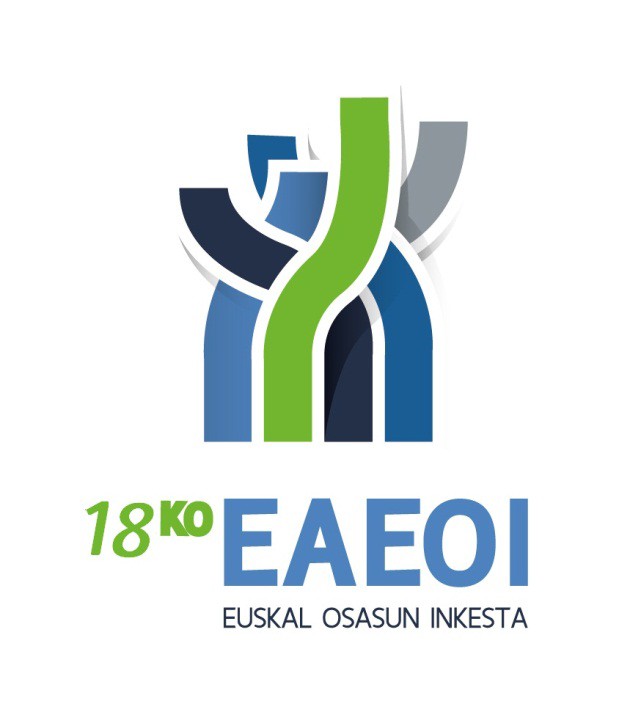 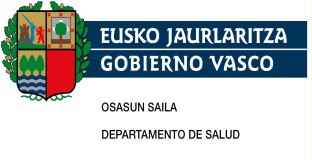 AURKIBIDE OROKORRA3. PRAKTIKAK ETA AHOLKU PREBENTIBOAKtaula: Urtero gripearen txertoa hartzen duten pertsonen prebalentzia (%), sexua, adina eta lurralde historikoa kontuan izanik……………………………………………………………………………………...5taula: Urtero gripearen txertoa hartzen duten pertsonen prebalentzia (%), sexua, adina eta klase soziala kontuan izanik…...6taula: Urtero gripearen txertoa hartzen duten pertsonen prebalentzia (%), sexua, adina eta ikasketa-maila kontuan izanik*………………………………………………………………………………….   7taula: Biztanleriaren banaketa txertoa ez hartzeko arrazoiaren arabera, sexua, adina eta lurralde historikoa kontuan izanik………...8taula: Biztanleriaren banaketa txertoa ez hartzeko arrazoiaren arabera, sexua, adina eta klase soziala kontuan izanik……………….15taula: Biztanleriaren banaketa txertoa ez hartzeko arrazoiaren arabera, sexua, adina eta ikasketa-maila kontuan izanik*…………..25taula: Osasuneko profesional batek azken 12 hilabeteetan tentsio arteriala hartu dien pertsonen prebalentzia (%), sexua, adina eta lurralde historikoa kontuan izanik.……………….…………………………..41taula: Osasuneko profesional batek azken 12 hilabeteetan tentsio arteriala hartu dien pertsonen prebalentzia (%), sexua, adina eta klase soziala kontuan izanik………………………………………………….  42taula: Osasuneko profesional batek azken 12 hilabeteetan tentsio arteriala hartu dien pertsonen prebalentzia (%), sexua, adina eta ikasketa-maila kontuan izanik*………………………………………………..43taula: Biztanleriaren banaketa osasuneko profesional batek tentsio arteriala hartu dien azken aldiaren arabera, sexua, adina eta lurralde historikoa kontuan izanik………………………..…………….44taula: Biztanleriaren banaketa osasuneko profesional batek tentsio arteriala hartu dien azken aldiaren arabera, sexua, adina eta klase soziala kontuan izanik……………………………………………….49taula: Biztanleriaren banaketa osasuneko profesional batek tentsio arteriala hartu dien azken aldiaren arabera, sexua, adina eta ikasketa-maila kontuan izanik*…………………………………………..57taula: Medikuak aginduta azken 12 hilabeteetan kolesterol-maila neurtu dieten pertsonen prebalentzia (%), sexua, adina eta lurralde historikoa kontuan izanik………………………………………………………...63taula: Medikuak aginduta azken 12 hilabeteetan kolesterol-maila neurtu dieten pertsonen prebalentzia (%), sexua, adina eta klase soziala kontuan izanik………………………………………………………….    64taula: Medikuak aginduta azken 12 hilabeteetan kolesterol-maila neurtu dieten pertsonen prebalentzia (%), sexua, adina eta ikasketa-maila kontuan izanik*………………………………………………..65taula: Biztanleriaren banaketa kolesterol-analisia egin dieten azken aldiaren arabera, sexua, adina eta lurralde historikoa kontuan izanik…………………………………………………………………………………    66taula: Biztanleriaren banaketa kolesterol-analisia egin dieten azken aldiaren arabera, sexua, adina eta klase soziala kontuan izanik………………………………………………………………………………….   71taula: Biztanleriaren banaketa kolesterol-analisia egin dieten azken aldiaren arabera, sexua, adina eta ikasketa-maila kontuan izanik*……………………………………………………………………………….    79taula: Azken 12 hilabeteetan odoleko azukre-maila neurtu dieten pertsonen prebalentzia (%), sexua, adina eta lurralde historikoa kontuan izanik…………………………………………………………………….   85taula: Azken 12 hilabeteetan odoleko azukre-maila neurtu dieten pertsonen prebalentzia (%), sexua, adina eta klase soziala kontuan izanik………………………………………………………………………………….   86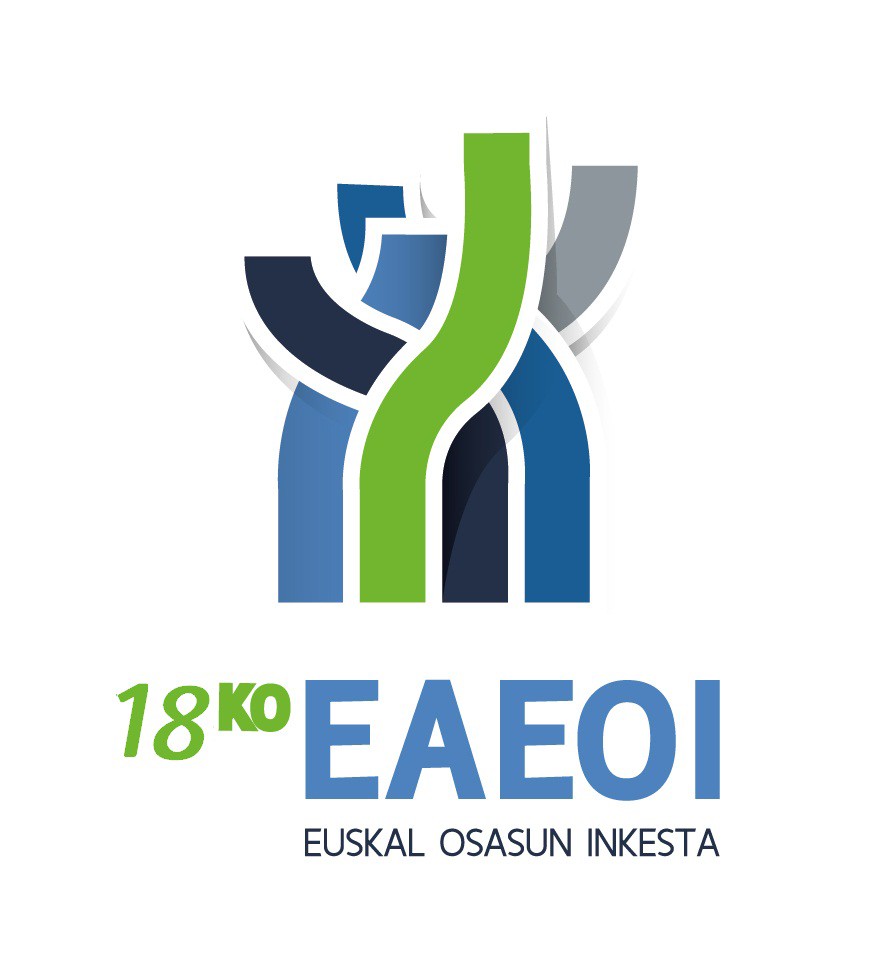 taula: Azken 12 hilabeteetan odoleko azukre-maila neurtu dieten pertsonen prebalentzia (%), sexua, adina eta ikasketa-maila kontuan izanik*……………………………………………………………………...87taula: Biztanleriaren banaketa odoleko azukre-maila neurtu dieten azken aldiaren arabera, sexua, adina eta lurralde historikoa kontuan izanik…………………………………………………………………….   88taula: Biztanleriaren banaketa odoleko azukre-maila neurtu dieten azken aldiaren arabera, sexua, adina eta klase soziala kontuan izanik…………………………………………………………………….   93taula: Biztanleriaren banaketa odoleko azukre-maila neurtu dieten azken aldiaren arabera, sexua, adina eta ikasketa-maila kontuan izanik*…………………………………………………………………….101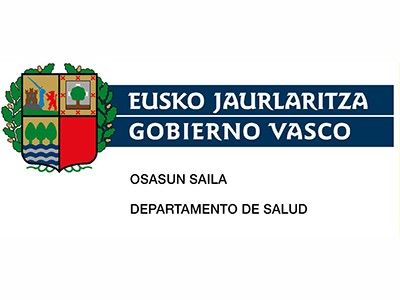 taula: Urtero gripearen txertoa hartzen duten pertsonen prebalentzia (%), sexua, adina etalurralde historikoa kontuan izaniktaula: Urtero gripearen txertoa hartzen duten pertsonen prebalentzia (%), sexua, adina eta klasesoziala kontuan izaniktaula: Urtero gripearen txertoa hartzen duten pertsonen prebalentzia (%), sexua, adina etaikasketa-maila kontuan izanik*Ez nago gomendatzen zaientaldeen arteanEz du ezertarako balioEz nekien gripearen kontra txertatzeko gomendiorik zegoenikKonplikazioak egon daitezkeEz dakit nora jo behar dudanKalte egiten ditAhaztu egiten zait joateaEz dakitMedikuak ez jartzeko agindudit	GuztiraEz nago gomendatzen zaientaldeen arteanEz du ezertarako balioEz nekien gripearen kontra txertatzeko gomendiorik zegoenikKonplikazioak egon daitezkeEz nago gomendatzen zaientaldeen arteanEz du ezertarako balioEz nekien gripearen kontra txertatzeko gomendiorik zegoenikKonplikazioak egon daitezkeEz nago gomendatzen zaientaldeen arteanEz du ezertarako balioEz nekien gripearen kontra txertatzeko gomendiorik zegoenikKonplikazioak egon daitezketaula: Osasuneko profesional batek azken 12 hilabeteetan tentsio arteriala hartu dien pertsonen prebalentzia (%), sexua, adina eta lurralde historikoa kontuan izaniktaula: Osasuneko profesional batek azken 12 hilabeteetan tentsio arteriala hartu dien pertsonen prebalentzia (%), sexua, adina eta klase soziala kontuan izaniktaula: Osasuneko profesional batek azken 12 hilabeteetan tentsio arteriala hartu dien pertsonen prebalentzia (%), sexua, adina eta ikasketa-maila kontuan izanik*Azken 12 hilabeteetanOrain dela urtebete baino gehiago, baina bi urte baino gutxiagoOrain dela bi urte edo gehiago, baina bost urte baino gutxiagoOrain dela bost urte edogehiago	GuztiraAzken 12 hilabeteetanOrain dela urtebete baino gehiago, baina bi urte baino gutxiagoOrain dela bi urte edo gehiago, baina bost urte baino gutxiagoOrain dela bost urte edogehiago	GuztiraAzken 12 hilabeteetanOrain dela urtebete baino gehiago, baina bi urte baino gutxiagoOrain dela bi urte edo gehiago, baina bost urte baino gutxiagoOrain dela bost urte edogehiago	GuztiraAzken 12 hilabeteetanOrain dela urtebete baino gehiago, baina bi urte baino gutxiagoOrain dela bi urte edo gehiago, baina bost urte baino gutxiagoOrain dela bost urte edogehiago	GuztiraAzken 12 hilabeteetanOrain dela urtebete baino gehiago, baina bi urte baino gutxiagoOrain dela bi urte edo gehiago, baina bost urte baino gutxiagoOrain dela bost urte edogehiago	GuztiraAzken 12 hilabeteetanOrain dela urtebete baino gehiago, baina bi urte baino gutxiagoOrain dela bi urte edo gehiago, baina bost urte baino gutxiagoOrain dela bost urte edogehiago	Guztirataula: Medikuak aginduta azken 12 hilabeteetan kolesterol-maila neurtu dieten pertsonen prebalentzia (%), sexua, adina eta lurralde historikoa kontuan izaniktaula: Medikuak aginduta azken 12 hilabeteetan kolesterol-maila neurtu dieten pertsonen prebalentzia (%), sexua, adina eta klase soziala kontuan izaniktaula: Medikuak aginduta azken 12 hilabeteetan kolesterol-maila neurtu dieten pertsonen prebalentzia (%), sexua, adina eta ikasketa-maila kontuan izanik*Azken 12 hilabeteetanOrain dela urtebete baino gehiago, baina bi urte baino gutxiagoOrain dela bi urte edo gehiago, baina bost urte baino gutxiagoOrain dela bost urte edogehiago	GuztiraAzken 12 hilabeteetanOrain dela urtebete baino gehiago, baina bi urte baino gutxiagoOrain dela bi urte edo gehiago, baina bost urte baino gutxiagoOrain dela bost urte edogehiago	GuztiraAzken 12 hilabeteetanOrain dela urtebete baino gehiago, baina bi urte baino gutxiagoOrain dela bi urte edo gehiago, baina bost urte baino gutxiagoOrain dela bost urte edogehiago	GuztiraAzken 12 hilabeteetanOrain dela urtebete baino gehiago, baina bi urte baino gutxiagoOrain dela bi urte edo gehiago, baina bost urte baino gutxiagoOrain dela bost urte edogehiago	GuztiraAzken 12 hilabeteetanOrain dela urtebete baino gehiago, baina bi urte baino gutxiagoOrain dela bi urte edo gehiago, baina bost urte baino gutxiagoOrain dela bost urte edogehiago	GuztiraAzken 12 hilabeteetanOrain dela urtebete baino gehiago, baina bi urte baino gutxiagoOrain dela bi urte edo gehiago, baina bost urte baino gutxiagoOrain dela bost urte edogehiago	Guztirataula: Azken 12 hilabeteetan odoleko azukre-maila neurtu dieten pertsonen prebalentzia (%), sexua, adina eta lurralde historikoa kontuan izaniktaula: Azken 12 hilabeteetan odoleko azukre-maila neurtu dieten pertsonen prebalentzia (%), sexua, adina eta klase soziala kontuan izaniktaula: Azken 12 hilabeteetan odoleko azukre-maila neurtu dieten pertsonen prebalentzia (%), sexua, adina eta ikasketa-maila kontuan izanik*36. taula: Biztanleriaren banaketa odoleko azukre-maila neurtu dieten azken aldiaren arabera,sexua adina eta klase soziala kontuan izanikAzken 12 hilabeteetanOrain dela urtebete baino gehiago eta 5 urte baino gutxiagoOrain dela 5 urte bainogehiago	GuztiraAzken 12 hilabeteetanOrain dela urtebete baino gehiago eta 5 urte baino gutxiagoOrain dela 5 urte bainogehiago	GuztiraEAEArabaGipuzkoaBizkaiaGizonezkoakGuztira22,020,522,222,315-243,30,03,74,125-445,97,55,75,445-6413,110,313,413,765-7458,160,063,154,5>=7582,282,877,484,8EmakumezkoakGuztira25,220,526,525,715-241,60,02,41,425-446,63,97,96,645-6414,110,116,513,865-7455,457,755,954,4>=7576,768,275,479,4Sexu biakGuztira23,720,524,424,015-242,50,03,02,825-446,25,76,86,045-6413,610,215,013,865-7456,758,859,354,4>=7578,874,076,281,4GuztiraIIIIIIIVVGizonezkoakGuztira22,018,523,818,823,821,915-243,40,04,52,63,94,225-445,95,011,23,55,19,445-6413,111,819,512,413,310,565-7458,147,452,356,759,670,8>=7582,078,273,276,186,779,6EmakumezkoakGuztira25,213,618,221,928,135,015-241,60,00,03,61,90,025-446,65,57,45,06,79,745-6414,18,215,712,816,214,965-7455,352,962,046,857,063,1>=7576,782,664,672,475,085,2Sexu biakGuztira23,616,020,920,625,830,315-242,50,02,13,13,02,225-446,25,39,34,35,89,645-6413,610,117,312,614,513,365-7456,649,755,950,458,465,3>=7578,879,868,973,680,184,2GuztiraIkasket. gabe, lehen hezk.Oinarrizko big. hezk.Goi mailako big. hezk.Hirugarren hezkuntzaGizonezkoakGuztira22,044,523,315,016,315-243,35,12,03,35,925-445,98,28,75,84,045-6413,116,611,611,315,865-7458,164,861,153,251,0>=7582,284,783,077,277,6EmakumezkoakGuztira25,250,632,515,011,515-241,64,63,20,80,025-446,68,611,86,05,745-6414,115,914,814,711,965-7455,461,357,044,552,1>=7576,775,879,182,769,2Sexu biakGuztira23,748,028,115,013,615-242,54,82,52,22,125-446,28,410,05,95,145-6413,616,213,312,913,665-7456,762,758,649,251,4>=7578,878,880,479,373,8Ez nago gomendatzen zaientaldeen arteanEz du ezertarako balioEz nekien gripearen kontra txertatzeko gomendiorik zegoenikKonplikazioak egon daitezkeEz dakit nora jo behar dudanKalte egiten ditAhaztu egiten zait joateaEz dakitMedikuak ez jartzeko agindu ditGuztiraGizonezkoakGuztiraEAEN585.25343.0136.71525.0911.4628.73512.17812.4202.841697.709%83,96,21,03,60,21,31,71,80,4100,0ArabaN94.5562.6526803.3781357101.75755769104.492%90,52,50,73,20,10,71,70,50,1100,0GipuzkoaN197.2457.8012.2348.5322662.8822.8194.265378226.421%87,13,41,03,80,11,31,21,90,2100,0BizkaiaN293.45132.5603.80213.1811.0625.1437.6037.5992.394366.795%80,08,91,03,60,31,42,12,10,7100,015-24EAEN79.9513.4042.944903681.2161.70256790.367%88,53,83,31,00,8.0,21,90,6100,0ArabaN13.763.....216..13.978%98,5.....1,5..100,0GipuzkoaN28.3383671.080204266..752.31.005%91,41,23,50,70,9..2,4.100,0BizkaiaN37.8503.0371.864699415..95056745.383%83,46,74,11,50,9..2,11,2100,025-44EAEN247.67011.0891.7774.3051871.4152.1743.0871.254272.957%90,74,10,71,60,10,50,81,10,5100,0ArabaN39.543.680288...302.40.813%96,9.1,70,7...0,7.100,0GipuzkoaN84.0231.916375927..735426.88.403%95,02,20,41,0..0,80,5.100,0(continuación)Ez nago gomendatzen zaientaldeen arteanEz du ezertarako balioEz nekien gripearen kontra txertatzeko gomendiorik zegoenikKonplikazioak egon daitezkeEz dakit nora jo behar dudanKalte egiten ditAhaztu egiten zait joateaEz dakitMedikuak ez jartzeko agindu ditGuztiraGizonezkoak25-44BizkaiaN124.1039.1737223.0901871.4151.4392.3581.254143.741%86,36,40,52,10,11,01,01,60,9100,045-64EAEN236.03313.7681.9948.2711822.9465.3014.263337273.096%86,45,00,73,00,11,11,91,60,1100,0ArabaN37.8701.108.1.626.257493254.41.609%91,02,7.3,9.0,61,20,6.100,0GipuzkoaN78.2202.2487792.889.7551.0081.17011287.181%89,72,60,93,3.0,91,21,30,1100,0BizkaiaN119.94210.4121.2163.7561821.9343.8002.838226144.306%83,17,20,82,60,11,32,62,00,2100,065-74EAEN17.76111.522.6.9974122.6793.6082.45723445.669%38,925,2.15,30,95,97,95,40,5100,0ArabaN2.853984.774135454887..6.088%46,916,2.12,72,27,514,6..100,0GipuzkoaN4.6641.898.3.185.1.1528801.6836413.525%34,514,0.23,5.8,56,512,40,5100,0BizkaiaN10.2448.639.3.0382771.0741.84077317026.056%39,333,2.11,71,14,17,13,00,7100,0>=75EAEN3.8393.230.4.615.1.69587991344915.620%24,620,7.29,5.10,95,65,82,9100,0ArabaN526559.690..160.692.004%26,327,9.34,4..8,0.3,4100,0(continuación)Ez nago gomendatzen zaientaldeen arteanEz du ezertarako balioEz nekien gripearen kontra txertatzeko gomendiorik zegoenikKonplikazioak egon daitezkeEz dakit nora jo behar dudanKalte egiten ditAhaztu egiten zait joateaEz dakitMedikuak ez jartzeko agindu ditGuztiraGizonezkoak>=75GipuzkoaN2.0001.372.1.328.9751952342036.307%31,721,8.21,0.15,53,13,73,2100,0BizkaiaN1.3131.299.2.597.7205246791777.309%18,017,8.35,5.9,97,29,32,4100,0EmakumezkoakGuztiraEAEN581.25246.0483.13839.6581.00217.39716.88310.8223.891720.090%80,76,40,45,50,12,42,31,50,5100,0ArabaN93.0125.9546694.916.2.1602.811135382110.039%84,55,40,64,5.2,02,60,10,3100,0GipuzkoaN189.87810.28266614.2155684.2235.0312.808947228.617%83,14,50,36,20,21,82,21,20,4100,0BizkaiaN298.36229.8121.80320.52743411.0149.0427.8792.561381.434%78,27,80,55,40,12,92,42,10,7100,015-24EAEN81.2751.2676851.778..2241.977.87.207%93,21,50,82,0..0,32,3.100,0ArabaN12.082..382.....12.464%96,9..3,1.....100,0GipuzkoaN28.126364154364...528.29.536%95,21,20,51,2...1,8.100,0BizkaiaN41.0689035311.032..2241.449.45.207%90,82,01,22,3..0,53,2.100,025-44EAEN235.96813.0986516.185.1.8514.3262.435961265.476%88,94,90,22,3.0,71,60,90,4100,0(continuación)Emakumezkoak25-44ArabaN39.6303.061322......43.013%92,17,10,7......100,0GipuzkoaN75.6002.405.2.694.6181.851830.83.999%90,02,9.3,2.0,72,21,0.100,0BizkaiaN120.7397.6323293.491.1.2332.4751.605961138.465%87,25,50,22,5.0,91,81,20,7100,045-64EAEN234.82714.0241.57612.5211.0025.2345.0783.950851279.064%84,15,00,64,50,41,91,81,40,3100,0ArabaN37.6576831221.201.95976813514641.672%90,41,60,32,9.2,31,80,30,4100,0GipuzkoaN75.7532.6305123.6655688255991.003.85.554%88,53,10,64,30,71,00,71,2.100,0BizkaiaN121.41710.7119427.6554343.4503.7122.812705151.839%80,07,10,65,00,32,32,41,90,5100,065-74EAEN22.31411.17122610.860.3.2905.2501.94657155.628%40,120,10,419,5.5,99,43,51,0100,0ArabaN2.8381.2042261.488.2881.217..7.261%39,116,63,120,5.4,016,8..100,0GipuzkoaN7.3672.572.4.392.1.4131.64544757118.407%40,014,0.23,9.7,78,92,43,1100,0BizkaiaN12.1087.395.4.980.1.5882.3881.500.29.960%40,424,7.16,6.5,38,05,0.100,0(continuación)Ez nago gomendatzen zaientaldeen arteanEz du ezertarako balioEz nekien gripearen kontra txertatzeko gomendiorik zegoenikKonplikazioak egon daitezkeEz dakit nora jo behar dudanKalte egiten ditAhaztu egiten zait joateaEz dakitMedikuak ez jartzeko agindu ditGuztiraEmakumezkoak>=75EAEN6.8676.487.8.314.7.0212.0045131.50732.714%21,019,8.25,4.21,56,11,64,6100,0ArabaN8051.005.1.844.913825.2365.629%14,317,9.32,8.16,214,7.4,2100,0GipuzkoaN3.0322.311.3.100.1.366936.37611.121%27,320,8.27,9.12,38,4.3,4100,0BizkaiaN3.0293.170.3.370.4.74324351389515.963%19,019,9.21,1.29,71,53,25,6100,0Sexu biakGuztiraEAEN1.166.50489.0619.85364.7492.46426.13229.06123.2426.7321.417.798%82,36,30,74,60,21,82,01,60,5100,0ArabaN187.5688.6051.3498.2931352.8714.567692451214.531%87,44,00,63,90,11,32,10,30,2100,0GipuzkoaN387.12318.0832.90022.7478337.1047.8497.0731.326455.038%85,14,00,65,00,21,61,71,60,3100,0BizkaiaN591.81362.3725.60533.7091.49616.15716.64415.4784.955748.229%79,18,30,74,50,22,22,22,10,7100,015-24EAEN161.2264.6723.6292.681681.4393.679567177.574%90,82,62,01,50,4.0,22,10,3100,0ArabaN25.845..382..216..26.442%97,7..1,4..0,8..100,0GipuzkoaN56.4647311.234568266..1.280.60.541%93,31,22,00,90,4..2,1.100,0(continuación)Ez nago gomendatzen zaientaldeen arteanEz du ezertarako balioEz nekien gripearen kontra txertatzeko gomendiorik zegoenikKonplikazioak egon daitezkeEz dakit nora jo behar dudanKalte egiten ditAhaztu egiten zait joateaEz dakitMedikuak ez jartzeko agindu ditGuztiraSexu biak15-24BizkaiaN78.9183.9412.3961.731415.2242.40056790.591%87,14,42,61,90,5.0,22,60,6100,025-44EAEN483.63824.1872.42810.4901873.2666.5005.5222.216538.433%89,84,50,51,90,00,61,21,00,4100,0ArabaN79.1733.0611.001288...302.83.826%94,43,71,20,3...0,4.100,0GipuzkoaN159.6234.3213753.621.6182.5861.256.172.401%92,62,50,22,1.0,41,50,7.100,0BizkaiaN244.84216.8051.0516.5811872.6473.9143.9632.216282.206%86,86,00,42,30,10,91,41,40,8100,045-64EAEN470.86027.7923.57020.7921.1848.18010.3798.2131.189552.160%85,35,00,63,80,21,51,91,50,2100,0ArabaN75.5271.7921222.827.1.2161.26138914683.281%90,72,20,13,4.1,51,50,50,2100,0GipuzkoaN153.9734.8781.2916.5535681.5801.6072.174112172.735%89,12,80,73,80,30,90,91,30,1100,0BizkaiaN241.36021.1232.15811.4116175.3847.5115.650931296.145%81,57,10,73,90,21,82,51,90,3100,065-74EAEN40.07422.69322617.8574125.9698.8584.403805101.297%39,622,40,217,60,45,98,74,30,8100,0ArabaN5.6912.1882262.2621357422.105..13.349%42,616,41,716,91,05,615,8..100,0(continuación)Ez nago gomendatzen zaientaldeen arteanEz du ezertarako balioEz nekien gripearen kontra txertatzeko gomendiorik zegoenikKonplikazioak egon daitezkeEz dakit nora jo behar dudanKalte egiten ditAhaztu egiten zait joateaEz dakitMedikuak ez jartzeko agindu ditGuztiraSexu biak65-74GipuzkoaN12.0314.470.7.576.2.5652.5262.13063531.932%37,714,0.23,7.8,07,96,72,0100,0BizkaiaN22.35216.034.8.0182772.6624.2282.27317056.015%39,928,6.14,30,54,87,54,10,3100,0>=75EAEN10.7069.717.12.929.8.7172.8831.4261.95648.334%22,220,1.26,7.18,06,03,04,0100,0ArabaN1.3321.564.2.534.913986.3057.633%17,420,5.33,2.12,012,9.4,0100,0GipuzkoaN5.0323.684.4.428.2.3411.13123457917.428%28,921,1.25,4.13,46,51,33,3100,0BizkaiaN4.3424.469.5.967.5.4637671.1921.07223.272%18,719,2.25,6.23,53,35,14,6100,0Ez nago gomendatzen zaientaldeen arteanEz du ezertarako balioEz nekien gripearen kontra txertatzeko gomendiorik zegoenikKonplikazioak egon daitezkeEz dakit nora jo behar dudanKalte egiten ditAhaztu egiten zait joateaEz dakitMedikuak ez jartzeko agindu ditGuztiraGizonezkoakGuztiraGuztiraN583.41743.0136.71525.0911.4628.73512.17812.4202.841695.873%83,86,21,03,60,21,31,81,80,4100,0IN69.0494.3663463.598..2.5562.37423482.524%83,75,30,44,4..3,12,90,3100,0IIN50.0475.1072821.910.1.2151.2341.566.61.360%81,68,30,53,1.2,02,02,6.100,0IIIN128.4968.9431.2435.3821352.1262.1131.804.150.243%85,56,00,83,60,11,41,41,2.100,0IVN276.21419.5843.96913.2109125.0955.7654.6071.738331.093%83,45,91,24,00,31,51,71,40,5100,0VN59.6095.0148759914153005102.07086970.653%84,47,11,21,40,60,40,72,91,2100,015-24GuztiraN78.8713.4042.944903681.2161.70256789.287%88,33,83,31,00,8.0,21,90,6100,0IN6.246655199414...173.7.686%81,38,52,65,4...2,3.100,0IIN7.427247282204...521.8.680%85,62,83,22,3...6,0.100,0IIIN20.263354767......21.385%94,81,73,6......100,0IVN34.6431.6841.315.266.21681056739.499%87,74,33,3.0,7.0,52,01,4100,0(continuación)Ez nago gomendatzen zaientaldeen arteanEz du ezertarako balioEz nekien gripearen kontra txertatzeko gomendiorik zegoenikKonplikazioak egon daitezkeEz dakit nora jo behar dudanKalte egiten ditAhaztu egiten zait joateaEz dakitMedikuak ez jartzeko agindu ditGuztiraGizonezkoak15-24VN10.292465381285415..198.12.038%85,53,93,22,43,5..1,6.100,025-44GuztiraN246.91411.0891.7774.3051871.4152.1743.0871.254272.201%90,74,10,71,60,10,50,81,10,5100,0IN31.450721.594..1.227918.34.910%90,12,1.1,7..3,52,6.100,0IIN25.6411.468.234...190.27.532%93,15,3.0,8...0,7.100,0IIIN48.0381.745.1.471..4711.150.52.875%90,93,3.2,8..0,92,2.100,0IVN116.9196.0041.2832.0061871.415476829385129.505%90,34,61,01,50,11,10,40,60,3100,0VN24.8641.151494.....86927.378%90,84,21,8.....3,2100,045-64GuztiraN236.03313.7681.9948.2711822.9465.3014.263337273.096%86,45,00,73,00,11,11,91,60,1100,0IN28.481932148584..966759.31.870%89,42,90,51,8..3,02,4.100,0IIN14.6601.546.963.255471322.18.218%80,58,5.5,3.1,42,61,8.100,0IIIN55.3923.1434761.721.1.0961.481498.63.806%86,84,90,72,7.1,72,30,8.100,0(continuación)Ez nago gomendatzen zaientaldeen arteanEz du ezertarako balioEz nekien gripearen kontra txertatzeko gomendiorik zegoenikKonplikazioak egon daitezkeEz dakit nora jo behar dudanKalte egiten ditAhaztu egiten zait joateaEz dakitMedikuak ez jartzeko agindu ditGuztiraGizonezkoak45-64IVN114.5405.7651.3714.5811821.4222.0692.183337132.450%86,54,41,03,50,11,11,61,60,3100,0VN22.9602.383.422.172315501.26.753%85,88,9.1,6.0,61,21,9.100,065-74GuztiraN17.76111.522.6.9974122.6793.6082.45723445.669%38,925,2.15,30,95,97,95,40,5100,0IN2.3461.745.972..2595232346.080%38,628,7.16,0..4,38,63,8100,0IIN2.0301.222.379.236560533.4.961%40,924,6.7,6.4,811,310,8.100,0IIIN3.7442.774.944135412162157.8.327%45,033,3.11,31,64,91,91,9.100,0IVN8.6874.765.4.6172771.9052.432786.23.468%37,020,3.19,71,28,110,43,3.100,0VN9541.016.84.127195457.2.834%33,735,8.3,0.4,56,916,1.100,0>=75GuztiraN3.8393.230.4.615.1.69587991344915.620%24,620,7.29,5.10,95,65,82,9100,0IN526314.1.034..103..1.978%26,615,9.52,3..5,2..100,0IIN289623.130.724203..1.969%14,731,7.6,6.36,810,3..100,0(continuación)Ez nago gomendatzen zaientaldeen arteanEz du ezertarako balioEz nekien gripearen kontra txertatzeko gomendiorik zegoenikKonplikazioak egon daitezkeEz dakit nora jo behar dudanKalte egiten ditAhaztu egiten zait joateaEz dakitMedikuak ez jartzeko agindu ditGuztiraGizonezkoak>=75IIIN1.059926.1.246.619...3.850%27,524,1.32,4.16,1...100,0IVN1.4261.366.2.005.353573.4496.172%23,122,1.32,5.5,79,3.7,3100,0VN539..200...913.1.651%32,6..12,1...55,3.100,0EmakumezkoakGuztiraGuztiraN580.34145.8933.13839.6581.00217.39716.71210.8223.891718.854%80,76,40,45,50,12,42,31,50,5100,0IN76.1844.0221543.355.3191.80356078187.179%87,44,60,23,8.0,42,10,60,9100,0IIN58.0444.1135484.797.7971.86727423670.675%82,15,80,86,8.1,12,60,40,3100,0IIIN163.34312.9296269.995.3.4635.6783.680784200.499%81,56,40,35,0.1,72,81,80,4100,0IVN197.48519.3261.16317.0161.0029.2274.8793.630886254.615%77,67,60,56,70,43,61,91,40,3100,0VN85.2845.5026484.494.3.5912.4862.6781.203105.886%80,55,20,64,2.3,42,32,51,1100,015-24GuztiraN81.2751.2676851.778..2241.977.87.207%93,21,50,82,0..0,32,3.100,0IN12.462.154....250.12.866%96,9.1,2....1,9.100,0(continuación)Ez nago gomendatzen zaientaldeen arteanEz du ezertarako balioEz nekien gripearen kontra txertatzeko gomendiorik zegoenikKonplikazioak egon daitezkeEz dakit nora jo behar dudanKalte egiten ditAhaztu egiten zait joateaEz dakitMedikuak ez jartzeko agindu ditGuztiraEmakumezkoak15-24IIN9.366305343148.....10.162%92,23,03,41,5.....100,0IIIN18.168364188625..224121.19.691%92,31,81,03,2..1,10,6.100,0IVN31.429598.623...364.33.014%95,21,8.1,9...1,1.100,0VN9.849..382...1.242.11.473%85,8..3,3...10,8.100,025-44GuztiraN235.29013.0986516.185.1.8514.3262.435961264.798%88,94,90,22,3.0,71,60,90,4100,0IN35.9942.439.999..61614840140.596%88,76,0.2,5..1,50,41,0100,0IIN23.7852.329.1.835.437445274.29.105%81,78,0.6,3.1,51,50,9.100,0IIIN62.4902.783.811.6551.862636.69.238%90,34,0.1,2.0,92,70,9.100,0IVN81.0294.4144832.540.7591.40487456192.063%88,04,80,52,8.0,81,50,90,6100,0VN31.9921.133167....504.33.797%94,73,40,5....1,5.100,045-64GuztiraN234.59514.0241.57612.5211.0025.2344.9073.950851278.662%84,25,00,64,50,41,91,81,40,3100,0(continuación)Ez nago gomendatzen zaientaldeen arteanEz du ezertarako balioEz nekien gripearen kontra txertatzeko gomendiorik zegoenikKonplikazioak egon daitezkeEz dakit nora jo behar dudanKalte egiten ditAhaztu egiten zait joateaEz dakitMedikuak ez jartzeko agindu ditGuztiraEmakumezkoak45-64IN25.722959.734.3191.187..28.921%88,93,3.2,5.1,14,1..100,0IIN23.0366682051.683.201738..26.530%86,82,50,86,3.0,82,8..100,0IIIN74.1984.0982122.861.3251.1651.25625684.370%87,94,90,33,4.0,41,41,50,3100,0IVN73.2876.2276795.0431.0022.6281.3061.995.92.166%79,56,80,75,51,12,91,42,2.100,0VN38.3532.0724812.200.1.76251269959646.674%82,24,41,04,7.3,81,11,51,3100,065-74GuztiraN22.31411.17122610.860.3.2905.2501.94657155.628%40,120,10,419,5.5,99,43,51,0100,0IN2.006624.863....3813.874%51,816,1.22,3....9,8100,0IIN831656.400..441..2.328%35,728,2.17,2..18,9..100,0IIIN6.6033.3932263.449.1.0762.0971.513.18.357%36,018,51,218,8.5,911,48,2.100,0IVN9.0805.068.5.055.1.5981.18420119022.376%40,622,6.22,6.7,15,30,90,9100,0VN3.7931.430.1.093.6161.529233.8.694%43,616,5.12,6.7,117,62,7.100,0(continuación)Ez nago gomendatzen zaientaldeen arteanEz du ezertarako balioEz nekien gripearen kontra txertatzeko gomendiorik zegoenikKonplikazioak egon daitezkeEz dakit nora jo behar dudanKalte egiten ditAhaztu egiten zait joateaEz dakitMedikuak ez jartzeko agindu ditGuztiraEmakumezkoak>=75GuztiraN6.8676.332.8.314.7.0212.0045131.50732.559%21,119,4.25,5.21,66,21,64,6100,0IN...759...162.922%...82,4...17,6.100,0IIN1.026155.732.158243.2362.551%40,26,1.28,7.6,29,5.9,3100,0IIIN1.8842.291.2.249.1.4073301535298.843%21,325,9.25,4.15,93,71,76,0100,0IVN2.6613.019.3.756.4.24398519713514.996%17,720,1.25,0.28,36,61,30,9100,0VN1.296867.818.1.213446.6075.248%24,716,5.15,6.23,18,5.11,6100,0Sexu biakGuztiraGuztiraN1.163.75888.9069.85364.7492.46426.13228.89023.2426.7321.414.726%82,36,30,74,60,21,82,01,60,5100,0IN145.2348.3895006.953.3194.3592.9341.015169.702%85,64,90,34,1.0,22,61,70,6100,0IIN108.0919.2208296.708.2.0113.1001.840236132.036%81,97,00,65,1.1,52,31,40,2100,0IIIN291.84021.8721.86915.3771355.5907.7915.484784350.742%83,26,20,54,40,01,62,21,60,2100,0IVN473.70038.9095.13130.2261.91414.32210.6448.2372.624585.707%80,96,60,95,20,32,41,81,40,4100,0(continuación)Ez nago gomendatzen zaientaldeen arteanEz du ezertarako balioEz nekien gripearen kontra txertatzeko gomendiorik zegoenikKonplikazioak egon daitezkeEz dakit nora jo behar dudanKalte egiten ditAhaztu egiten zait joateaEz dakitMedikuak ez jartzeko agindu ditGuztiraSexu biakGuztiraVN144.89410.5161.5235.4854153.8902.9964.7472.072176.539%82,16,00,93,10,22,21,72,71,2100,015-24GuztiraN160.1464.6723.6292.681681.4393.679567176.494%90,72,62,11,50,4.0,22,10,3100,0IN18.708655353414...423.20.552%91,03,21,72,0...2,1.100,0IIN16.793552625352...521.18.842%89,12,93,31,9...2,8.100,0IIIN38.431718956625..224121.41.076%93,61,72,31,5..0,50,3.100,0IVN66.0722.2821.315623266.2161.17456772.513%91,13,11,80,90,4.0,31,60,8100,0VN20.141465381667415..1.440.23.511%85,72,01,62,81,8..6,1.100,025-44GuztiraN482.20424.1872.42810.4901873.2666.5005.5222.216536.999%89,84,50,52,00,00,61,21,00,4100,0IN67.4443.160.1.593..1.8431.06640175.506%89,34,2.2,1..2,41,40,5100,0IIN49.4273.797.2.068.437445463.56.637%87,36,7.3,7.0,80,80,8.100,0IIIN110.5284.529.2.283.6552.3331.786.122.113%90,53,7.1,9.0,51,91,5.100,0(continuación)Ez nago gomendatzen zaientaldeen arteanEz du ezertarako balioEz nekien gripearen kontra txertatzeko gomendiorik zegoenikKonplikazioak egon daitezkeEz dakit nora jo behar dudanKalte egiten ditAhaztu egiten zait joateaEz dakitMedikuak ez jartzeko agindu ditGuztiraSexu biak25-44IVN197.94810.4191.7674.5461872.1731.8801.703946221.568%89,34,70,82,10,11,00,80,80,4100,0VN56.8572.284661....50486961.174%92,93,71,1....0,81,4100,045-64GuztiraN470.62827.7923.57020.7921.1848.18010.2098.2131.189551.758%85,35,00,63,80,21,51,91,50,2100,0IN54.2031.8911481.318.3192.153759.60.790%89,23,10,22,2.0,53,51,2.100,0IIN37.6952.2142052.646.4561.209322.44.748%84,24,90,55,9.1,02,70,7.100,0IIIN129.5917.2416874.582.1.4212.6461.753256148.176%87,54,90,53,1.1,01,81,20,2100,0IVN187.82611.9922.0509.6241.1844.0503.3744.177337224.616%83,65,30,94,30,51,81,51,90,2100,0VN61.3134.4544812.622.1.9358261.20059673.427%83,56,10,73,6.2,61,11,60,8100,065-74GuztiraN40.07422.69322617.8574125.9698.8584.403805101.297%39,622,40,217,60,45,98,74,30,8100,0IN4.3532.369.1.835..2595236159.954%43,723,8.18,4..2,65,36,2100,0IIN2.8611.878.779.2361.000533.7.288%39,325,8.10,7.3,213,77,3.100,0(continuación)Ez nago gomendatzen zaientaldeen arteanEz du ezertarako balioEz nekien gripearen kontra txertatzeko gomendiorik zegoenikKonplikazioak egon daitezkeEz dakit nora jo behar dudanKalte egiten ditAhaztu egiten zait joateaEz dakitMedikuak ez jartzeko agindu ditGuztiraSexu biak65-74IIIN10.3476.1672264.3931351.4882.2591.670.26.684%38,823,10,816,50,55,68,56,3.100,0IVN17.7669.832.9.6722773.5033.61698619045.843%38,821,4.21,10,67,67,92,20,4100,0VN4.7472.446.1.177.7431.724690.11.528%41,221,2.10,2.6,415,06,0.100,0>=75GuztiraN10.7069.562.12.929.8.7172.8831.4261.95648.179%22,219,8.26,8.18,16,03,04,1100,0IN526314.1.794..103162.2.899%18,110,8.61,9..3,65,6.100,0IIN1.315778.862.882446.2364.520%29,117,2.19,1.19,59,9.5,2100,0IIIN2.9433.217.3.495.2.02633015352912.693%23,225,3.27,5.16,02,61,24,2100,0IVN4.0874.385.5.760.4.5961.55819758421.168%19,320,7.27,2.21,77,40,92,8100,0VN1.835867.1.018.1.2134469136076.899%26,612,6.14,8.17,66,513,28,8100,0Ez nago gomendatzen zaientaldeen arteanEz du ezertarako balioEz nekien gripearen kontra txertatzeko gomendiorik zegoenikKonplikazioak egon daitezkeGizonezkoakGuztiraGuztiraN585.25343.0136.71525.091%83,96,21,03,6Ikasket. gabe, lehen hezk.N73.2435.3221.3184.168%80,65,91,54,6Oinarrizko big. hezk.N88.9039.6755892.643%80,78,80,52,4Goi mailako big. hezk.N287.97319.1703.82212.578%84,85,61,13,7Hirugarren hezkuntzaN135.1348.8469865.701%86,05,60,63,615-24GuztiraN79.9513.4042.944903%88,53,83,31,0Ikasket. gabe, lehen hezk.N6.830.381.%94,7.5,3.Oinarrizko big. hezk.N20.2761.885589414%82,37,62,41,7Goi mailako big. hezk.N45.5171.5191.973489%89,63,03,91,0Hirugarren hezkuntzaN7.327...%95,4...25-44GuztiraN247.67011.0891.7774.305%90,74,10,71,6Ikasket. gabe, lehen hezk.N24.168597222.(continuación)Ez dakit nora jo behar dudanKalte egiten ditAhaztu egiten zait joateaEz dakitMedikuak ez jartzeko agindu ditGuztiraGizonezkoakGuztiraGuztiraN1.4628.73512.17812.4202.841697.709%0,21,31,71,80,4100,0Ikasket. gabe, lehen hezk.N3222.4301.8701.76542590.864%0,42,72,11,90,5100,0Oinarrizko big. hezk.N5431.7272.5322.746818110.176%0,51,62,32,50,7100,0Goi mailako big. hezk.N5983.8104.5815.9291.010339.471%0,21,11,31,70,3100,0Hirugarren hezkuntzaN.7683.1951.980588157.199%.0,52,01,30,4100,015-24GuztiraN681.2161.70256790.367%0,8.0,21,90,6100,0Ikasket. gabe, lehen hezk.N.....7.212%.....100,0Oinarrizko big. hezk.N266..1.00821324.651%1,1..4,10,9100,0Goi mailako big. hezk.N415.216694.50.823%0,8.0,41,4.100,0Hirugarren hezkuntzaN....3547.681%....4,6100,025-44GuztiraN1871.4152.1743.0871.254272.957%0,10,50,81,10,5100,0Ikasket. gabe, lehen hezk.N187...24425.418(continuación)Ez nago gomendatzen zaientaldeen arteanEz du ezertarako balioEz nekien gripearen kontra txertatzeko gomendiorik zegoenikKonplikazioak egon daitezkeGizonezkoak25-44Ikasket. gabe, lehen hezk.%95,12,30,9.Oinarrizko big. hezk.N27.6442.411..%90,87,9..Goi mailako big. hezk.N123.5604.9218692.643%90,33,60,61,9Hirugarren hezkuntzaN72.2983.1606861.662%90,23,90,92,145-64GuztiraN236.03313.7681.9948.271%86,45,00,73,0Ikasket. gabe, lehen hezk.N34.0261.014715862%88,32,61,92,2Oinarrizko big. hezk.N38.5882.317.1.148%86,15,2.2,6Goi mailako big. hezk.N111.8057.6129794.610%85,25,80,73,5Hirugarren hezkuntzaN51.6142.8252991.650%88,14,80,52,865-74GuztiraN17.76111.522.6.997%38,925,2.15,3Ikasket. gabe, lehen hezk.N5.4823.117.1.559%43,324,6.12,3Oinarrizko big. hezk.N2.2551.806.1.081%28,823,1.13,8(continuación)Ez dakit nora jo behar dudanKalte egiten ditAhaztu egiten zait joateaEz dakitMedikuak ez jartzeko agindu ditGuztiraGizonezkoak25-44Ikasket. gabe, lehen hezk.%0,7...1,0100,0Oinarrizko big. hezk.N...401.30.456%...1,3.100,0Goi mailako big. hezk.N.1.2327871.8701.010136.893%.0,90,61,40,7100,0Hirugarren hezkuntzaN.1821.387815.80.190%.0,21,71,0.100,045-64GuztiraN1822.9465.3014.263337273.096%0,11,11,91,60,1100,0Ikasket. gabe, lehen hezk.N.47065666911238.526%.1,21,71,70,3100,0Oinarrizko big. hezk.N.1.30659961022644.793%.2,91,31,40,5100,0Goi mailako big. hezk.N1821.1702.7072.101.131.167%0,10,92,11,6.100,0Hirugarren hezkuntzaN..1.339883.58.611%..2,31,5.100,065-74GuztiraN4122.6793.6082.45723445.669%0,95,97,95,40,5100,0Ikasket. gabe, lehen hezk.N1351.029962376.12.660%1,18,17,63,0.100,0Oinarrizko big. hezk.N2772581.612533.7.823%3,53,320,66,8.100,0(continuación)Gizonezkoak65-74Goi mailako big. hezk.N6.2474.069.3.131%38,024,8.19,1Hirugarren hezkuntzaN3.7772.530.1.225%43,128,9.14,0>=75GuztiraN3.8393.230.4.615%24,620,7.29,5Ikasket. gabe, lehen hezk.N2.736594.1.746%38,88,4.24,8Oinarrizko big. hezk.N1411.256..%5,751,2..Goi mailako big. hezk.N8451.049.1.704%20,325,2.40,9Hirugarren hezkuntzaN118331.1.164%6,017,0.59,7EmakumezkoakGuztiraGuztiraN581.25246.0483.13839.658%80,76,40,45,5Ikasket. gabe, lehen hezk.N72.21211.19890810.406%65,110,10,89,4Oinarrizko big. hezk.N83.0826.5296517.154%78,86,20,66,8Goi mailako big. hezk.N234.03614.6701.37513.131%83,85,30,54,7Hirugarren hezkuntzaN191.92213.6512058.967(continuación)Ez dakit nora jo behar dudanKalte egiten ditAhaztu egiten zait joateaEz dakitMedikuak ez jartzeko agindu ditGuztiraGizonezkoak65-74Goi mailako big. hezk.N.1.1435651.265.16.419%.7,03,47,7.100,0Hirugarren hezkuntzaN.2504692832348.767%.2,95,33,22,7100,0>=75GuztiraN.1.69587991344915.620%.10,95,65,82,9100,0Ikasket. gabe, lehen hezk.N.932252720697.048%.13,23,610,21,0100,0Oinarrizko big. hezk.N.1633211933802.454%.6,713,17,915,5100,0Goi mailako big. hezk.N.264306..4.169%.6,37,3..100,0Hirugarren hezkuntzaN.336...1.949%.17,2...100,0EmakumezkoakGuztiraGuztiraN1.00217.39716.88310.8223.891720.090%0,12,42,31,50,5100,0Ikasket. gabe, lehen hezk.N2467.8473.9382.9931.161110.909%0,27,13,62,71,0100,0Oinarrizko big. hezk.N1893.0622.8828041.034105.387%0,22,92,70,81,0100,0Goi mailako big. hezk.N5685.0994.9964.1861.098279.157%0,21,81,81,50,4100,0Hirugarren hezkuntzaN.1.3885.0662.840598224.637(continuación)Ez nago gomendatzen zaientaldeen arteanEz du ezertarako balioEz nekien gripearen kontra txertatzeko gomendiorik zegoenikKonplikazioak egon daitezkeEmakumezkoakGuztiraHirugarren hezkuntza%85,46,10,14,015-24GuztiraN81.2751.2676851.778%93,21,50,82,0Ikasket. gabe, lehen hezk.N7.779...%94,2...Oinarrizko big. hezk.N19.039305..%97,01,6..Goi mailako big. hezk.N40.4939626851.369%91,12,21,53,1Hirugarren hezkuntzaN13.965..409%93,7..2,725-44GuztiraN235.96813.0986516.185%88,94,90,22,3Ikasket. gabe, lehen hezk.N16.561366..%93,92,1..Oinarrizko big. hezk.N20.228542651214%91,02,42,91,0Goi mailako big. hezk.N92.1393.412.2.427%91,23,4.2,4Hirugarren hezkuntzaN107.0408.778.3.544%85,97,0.2,845-64GuztiraN234.82714.0241.57612.521%84,15,00,64,5(continuación)Ez dakit nora jo behar dudanKalte egiten ditAhaztu egiten zait joateaEz dakitMedikuak ez jartzeko agindu ditGuztiraEmakumezkoakGuztiraHirugarren hezkuntza%.0,62,31,30,3100,015-24GuztiraN..2241.977.87.207%..0,32,3.100,0Ikasket. gabe, lehen hezk.N...476.8.254%...5,8.100,0Oinarrizko big. hezk.N...285.19.630%...1,5.100,0Goi mailako big. hezk.N..224694.44.427%..0,51,6.100,0Hirugarren hezkuntzaN...522.14.896%...3,5.100,025-44GuztiraN.1.8514.3262.435961265.476%.0,71,60,90,4100,0Ikasket. gabe, lehen hezk.N...37433917.640%...2,11,9100,0Oinarrizko big. hezk.N..296286.22.217%..1,31,3.100,0Goi mailako big. hezk.N.1.414877547221101.038%.1,40,90,50,2100,0Hirugarren hezkuntzaN.4373.1531.228401124.581%.0,42,51,00,3100,045-64GuztiraN1.0025.2345.0783.950851279.064%0,41,91,81,40,3100,0(continuación)Ez nago gomendatzen zaientaldeen arteanEz du ezertarako balioEz nekien gripearen kontra txertatzeko gomendiorik zegoenikKonplikazioak egon daitezkeEmakumezkoak45-64Ikasket. gabe, lehen hezk.N34.4192.0749081.171%82,14,92,22,8Oinarrizko big. hezk.N37.6342.402.2.289%84,25,4.5,1Goi mailako big. hezk.N94.7686.2554635.908%82,25,40,45,1Hirugarren hezkuntzaN68.0063.2932053.154%88,14,30,34,165-74GuztiraN22.31411.17122610.860%40,120,10,419,5Ikasket. gabe, lehen hezk.N8.3734.575.3.320%41,122,5.16,3Oinarrizko big. hezk.N5.4571.753.3.271%41,913,5.25,1Goi mailako big. hezk.N6.1323.2632263.427%37,119,81,420,7Hirugarren hezkuntzaN2.3521.580.841%41,227,6.14,7>=75GuztiraN6.8676.487.8.314%21,019,8.25,4Ikasket. gabe, lehen hezk.N5.0804.183.5.915%22,418,4.26,0Oinarrizko big. hezk.N7231.526.1.380(continuación)Ez dakit nora jo behar dudanKalte egiten ditAhaztu egiten zait joateaEz dakitMedikuak ez jartzeko agindu ditGuztiraEmakumezkoak45-64Ikasket. gabe, lehen hezk.N2469146011.42916041.922%0,62,21,43,40,4100,0Oinarrizko big. hezk.N1891.094944.14644.697%0,42,42,1.0,3100,0Goi mailako big. hezk.N5682.5002.3621.873545115.243%0,52,22,01,60,5100,0Hirugarren hezkuntzaN.7261.171648.77.203%.0,91,50,8.100,065-74GuztiraN.3.2905.2501.94657155.628%.5,99,43,51,0100,0Ikasket. gabe, lehen hezk.N.1.6982.197201.20.364%.8,310,81,0.100,0Oinarrizko big. hezk.N.7261.02223357113.033%.5,67,81,84,4100,0Goi mailako big. hezk.N.8661.5321.071.16.517%.5,29,36,5.100,0Hirugarren hezkuntzaN..499442.5.713%..8,77,7.100,0>=75GuztiraN.7.0212.0045131.50732.714%.21,56,11,64,6100,0Ikasket. gabe, lehen hezk.N.5.2351.14051366222.728%.23,05,02,32,9100,0Oinarrizko big. hezk.N.1.242621.3175.810(continuación)Emakumezkoak>=75Oinarrizko big. hezk.%12,526,3.23,8Goi mailako big. hezk.N504777..%26,140,2..Hirugarren hezkuntzaN560..1.019%25,0..45,4Sexu biakGuztiraGuztiraN1.166.50489.0619.85364.749%82,36,30,74,6Ikasket. gabe, lehen hezk.N145.45516.5202.22714.574%72,18,21,17,2Oinarrizko big. hezk.N171.98516.2041.2409.797%79,87,50,64,5Goi mailako big. hezk.N522.00833.8405.19625.709%84,45,50,84,2Hirugarren hezkuntzaN327.05622.4971.19014.668%85,75,90,33,815-24GuztiraN161.2264.6723.6292.681%90,82,62,01,5Ikasket. gabe, lehen hezk.N14.609.381.%94,5.2,5.Oinarrizko big. hezk.N39.3152.190589414%88,84,91,30,9Goi mailako big. hezk.N86.0102.4812.6591.858%90,32,62,82,0(continuación)Ez dakit nora jo behar dudanKalte egiten ditAhaztu egiten zait joateaEz dakitMedikuak ez jartzeko agindu ditGuztiraEmakumezkoak>=75Oinarrizko big. hezk.%.21,410,7.5,5100,0Goi mailako big. hezk.N.319..3311.932%.16,5..17,1100,0Hirugarren hezkuntzaN.225243.1972.244%.10,010,8.8,8100,0Sexu biakGuztiraGuztiraN2.46426.13229.06123.2426.7321.417.798%0,21,82,01,60,5100,0Ikasket. gabe, lehen hezk.N56710.2785.8084.7571.586201.773%0,35,12,92,40,8100,0Oinarrizko big. hezk.N7314.7895.4153.5511.852215.562%0,32,22,51,60,9100,0Goi mailako big. hezk.N1.1668.9099.57610.1152.108618.628%0,21,41,51,60,3100,0Hirugarren hezkuntzaN.2.1568.2614.8201.186381.836%.0,62,21,30,3100,015-24GuztiraN681.4393.679567177.574%0,4.0,22,10,3100,0Ikasket. gabe, lehen hezk.N...476.15.466%...3,1.100,0Oinarrizko big. hezk.N266..1.29321344.280%0,6..2,90,5100,0Goi mailako big. hezk.N415.4391.388.95.251%0,4.0,51,5.100,0(continuación)Sexu biak15-24Hirugarren hezkuntzaN21.292..409%94,3..1,825-44GuztiraN483.63824.1872.42810.490%89,84,50,51,9Ikasket. gabe, lehen hezk.N40.729963222.%94,62,20,5.Oinarrizko big. hezk.N47.8722.953651214%90,95,61,20,4Goi mailako big. hezk.N215.6988.3338695.070%90,73,50,42,1Hirugarren hezkuntzaN179.33811.9386865.206%87,65,80,32,545-64GuztiraN470.86027.7923.57020.792%85,35,00,63,8Ikasket. gabe, lehen hezk.N68.4463.0881.6232.033%85,13,82,02,5Oinarrizko big. hezk.N76.2224.719.3.436%85,25,3.3,8Goi mailako big. hezk.N206.57313.8671.44310.518%83,85,60,64,3Hirugarren hezkuntzaN119.6206.1185044.804%88,14,50,43,565-74GuztiraN40.07422.69322617.857(continuación)Ez dakit nora jo behar dudanKalte egiten ditAhaztu egiten zait joateaEz dakitMedikuak ez jartzeko agindu ditGuztiraSexu biak15-24Hirugarren hezkuntzaN...52235422.577%...2,31,6100,025-44GuztiraN1873.2666.5005.5222.216538.433%0,00,61,21,00,4100,0Ikasket. gabe, lehen hezk.N187..37458343.058%0,4..0,91,4100,0Oinarrizko big. hezk.N..296688.52.673%..0,61,3.100,0Goi mailako big. hezk.N.2.6461.6642.4171.231237.930%.1,10,71,00,5100,0Hirugarren hezkuntzaN.6204.5402.042401204.772%.0,32,21,00,2100,045-64GuztiraN1.1848.18010.3798.2131.189552.160%0,21,51,91,50,2100,0Ikasket. gabe, lehen hezk.N2461.3851.2572.09827280.448%0,31,71,62,60,3100,0Oinarrizko big. hezk.N1892.3991.54361037189.489%0,22,71,70,70,4100,0Goi mailako big. hezk.N7503.6705.0703.974545246.410%0,31,52,11,60,2100,0Hirugarren hezkuntzaN.7262.5101.531.135.813%.0,51,81,1.100,065-74GuztiraN4125.9698.8584.403805101.297(continuación)Ez nago gomendatzen zaientaldeen arteanEz du ezertarako balioEz nekien gripearen kontra txertatzeko gomendiorik zegoenikKonplikazioak egon daitezkeSexu biak65-74Guztira%39,622,40,217,6Ikasket. gabe, lehen hezk.N13.8567.692.4.879%42,023,3.14,8Oinarrizko big. hezk.N7.7123.559.4.353%37,017,1.20,9Goi mailako big. hezk.N12.3797.3322266.558%37,622,30,719,9Hirugarren hezkuntzaN6.1284.110.2.066%42,328,4.14,3>=75GuztiraN10.7069.717.12.929%22,220,1.26,7Ikasket. gabe, lehen hezk.N7.8164.777.7.661%26,216,0.25,7Oinarrizko big. hezk.N8642.782.1.380%10,533,7.16,7Goi mailako big. hezk.N1.3491.826.1.704%22,129,9.27,9Hirugarren hezkuntzaN678331.2.183%16,27,9.52,1Ez dakit nora jo behar dudanKalte egiten ditAhaztu egiten zait joateaEz dakitMedikuak ez jartzeko agindu ditGuztiraSexu biak65-74Guztira%0,45,98,74,30,8100,0Ikasket. gabe, lehen hezk.N1352.7273.159577.33.024%0,48,39,61,7.100,0Oinarrizko big. hezk.N2779842.63476657120.856%1,34,712,63,72,7100,0Goi mailako big. hezk.N.2.0092.0972.336.32.937%.6,16,47,1.100,0Hirugarren hezkuntzaN.25096872423414.481%.1,76,75,01,6100,0>=75GuztiraN.8.7172.8831.4261.95648.334%.18,06,03,04,0100,0Ikasket. gabe, lehen hezk.N.6.1671.3921.23373129.776%.20,74,74,12,5100,0Oinarrizko big. hezk.N.1.4069411936978.264%.17,011,42,38,4100,0Goi mailako big. hezk.N.584306.3316.100%.9,65,0.5,4100,0Hirugarren hezkuntzaN.561243.1974.193%.13,45,8.4,7100,0EAEArabaGipuzkoaBizkaiaGizonezkoakGuztira67,561,674,265,015-2436,724,444,535,025-4458,755,667,254,445-6471,966,678,069,765-7485,576,993,083,0>=7591,089,393,290,2EmakumezkoakGuztira69,660,475,768,415-2439,020,842,941,425-4463,046,672,861,945-6468,466,273,965,865-7484,480,190,081,9>=7591,889,094,291,0Sexu biakGuztira68,661,075,066,715-2437,822,743,738,225-4460,851,170,058,145-6470,166,476,067,765-7484,978,691,482,4>=7591,589,193,990,7GuztiraIIIIIIIVVGizonezkoakGuztira67,565,561,764,171,762,215-2436,528,530,832,941,834,625-4458,953,451,455,765,847,745-6471,973,268,869,073,472,465-7485,585,383,584,086,187,1>=7591,089,490,689,491,792,1EmakumezkoakGuztira69,664,869,767,869,076,415-2439,046,428,737,341,435,925-4462,964,373,660,459,266,845-6468,565,371,667,266,973,865-7484,477,284,983,983,888,6>=7591,792,389,388,391,595,7Sexu biakGuztira68,665,265,866,270,571,415-2437,739,729,735,041,635,225-4460,959,362,558,463,058,345-6470,269,570,468,070,773,365-7484,981,984,083,985,088,1>=7591,490,589,988,791,695,0GuztiraIkasket. gabe, lehen hezk.Oinarrizko big. hezk.Goi mailako big. hezk.Hirugarren hezkuntzaGizonezkoakGuztira67,576,167,666,262,615-2436,739,434,039,226,725-4458,758,161,261,253,645-6471,970,371,773,470,065-7485,584,995,082,881,4>=7591,091,888,794,384,0EmakumezkoakGuztira69,679,971,966,063,715-2439,050,027,738,250,325-4463,049,967,367,160,745-6468,472,269,368,865,365-7484,482,491,380,286,3>=7591,891,592,095,887,9Sexu biakGuztira68,678,369,866,163,215-2437,845,031,238,742,025-4460,854,863,863,758,045-6470,171,370,571,267,465-7484,983,492,881,683,4>=7591,591,690,994,985,8Azken 12 hilabeteetanOrain dela urtebete baino gehiago, baina bi urte baino gutxiagoOrain dela bi urte edo gehiago, baina bost urte baino gutxiagoOrain dela bost urte edo gehiagoGuztiraGizonezkoakGuztiraEAEN603.512150.06961.91118.731834.223%72,318,07,42,2100,0ArabaN80.97828.1448.5084.172121.803%66,523,17,03,4100,0GipuzkoaN216.01542.15617.5003.372279.042%77,415,16,31,2100,0BizkaiaN306.51979.76935.90311.186433.378%70,718,48,32,6100,015-24EAEN34.31718.65613.3813.92370.277%48,826,519,05,6100,0ArabaN3.4142.0241.8792.0069.324%36,621,720,221,5100,0GipuzkoaN14.3305.7523.96632424.372%58,823,616,31,3100,0BizkaiaN16.57310.8807.5361.59336.581%45,329,720,64,4100,025-44EAEN170.22958.62527.3587.215263.427%64,622,310,42,7100,0ArabaN24.54212.0383.1991.33941.119%59,729,37,83,3100,0GipuzkoaN63.03516.9909.4891.91691.430%68,918,610,42,1100,0BizkaiaN82.65229.59614.6703.960130.878%63,222,611,23,0100,045-64EAEN226.02457.42016.3406.284306.067%73,818,85,32,1100,0ArabaN30.89710.4062.89153644.730%69,123,36,51,2100,0GipuzkoaN78.56716.2022.9481.01098.726%79,616,43,01,0100,0(continuación)Azken 12 hilabeteetanOrain dela urtebete baino gehiago, baina bi urte baino gutxiagoOrain dela bi urte edo gehiago, baina bost urte baino gutxiagoOrain dela bost urte edo gehiagoGuztiraGizonezkoak45-64BizkaiaN116.56030.81210.5014.738162.611%71,718,96,52,9100,065-74EAEN93.25711.0242.1791.309107.769%86,510,22,01,2100,0ArabaN11.7142.64042829115.073%77,717,52,81,9100,0GipuzkoaN34.0892.11131512236.637%93,05,80,90,3100,0BizkaiaN47.4546.2731.43689556.058%84,711,22,61,6100,0>=75EAEN79.6864.3442.653.86.683%91,95,03,1.100,0ArabaN10.4111.036111.11.557%90,19,01,0.100,0GipuzkoaN25.9951.100782.27.877%93,23,92,8.100,0BizkaiaN43.2802.2081.761.47.249%91,64,73,7.100,0EmakumezkoakGuztiraEAEN669.906163.74766.47013.547913.670%73,317,97,31,5100,0ArabaN83.63429.99213.9523.463131.041%63,822,910,62,6100,0GipuzkoaN235.33141.70517.5093.102297.647%79,114,05,91,0100,0BizkaiaN350.94192.05035.0106.982484.982%72,419,07,21,4100,015-24EAEN34.56620.86510.5012.58968.521%50,430,515,33,8100,0ArabaN2.5882.4591.6561.3368.039%32,230,620,616,6100,0(continuación)Azken 12 hilabeteetanOrain dela urtebete baino gehiago, baina bi urte baino gutxiagoOrain dela bi urte edo gehiago, baina bost urte baino gutxiagoOrain dela bost urte edo gehiagoGuztiraEmakumezkoak15-24GipuzkoaN12.9787.5783.13661924.311%53,431,212,92,5100,0BizkaiaN18.99910.8285.71063536.172%52,529,915,81,8100,025-44EAEN178.93162.68525.1622.394269.172%66,523,39,30,9100,0ArabaN20.85212.3298.7291.06842.978%48,528,720,32,5100,0GipuzkoaN66.39016.1004.96320087.653%75,718,45,70,2100,0BizkaiaN91.68934.25611.4701.126138.541%66,224,78,30,8100,045-64EAEN222.41061.08625.0376.574315.107%70,619,47,92,1100,0ArabaN30.68712.0992.35665245.794%67,026,45,11,4100,0GipuzkoaN75.75214.1788.6681.526100.123%75,714,28,71,5100,0BizkaiaN115.97234.80914.0124.396169.190%68,520,68,32,6100,065-74EAEN105.16313.1072.4191.164121.853%86,310,82,01,0100,0ArabaN13.7411.89992416416.728%82,111,45,51,0100,0GipuzkoaN37.6052.60336745541.030%91,76,30,91,1100,0BizkaiaN53.8178.6051.12854564.095%84,013,41,80,9100,0>=75EAEN128.8366.0043.351826139.016%92,74,32,40,6100,0(continuación)Emakumezkoak>=75ArabaN15.7671.20628624317.502%90,16,91,61,4100,0GipuzkoaN42.6061.24637530244.530%95,72,80,80,7100,0BizkaiaN70.4633.5522.69028076.985%91,54,63,50,4100,0Sexu biakGuztiraEAEN1.273.418313.816128.38132.2781.747.893%72,918,07,31,8100,0ArabaN164.61258.13622.4607.636252.843%65,123,08,93,0100,0GipuzkoaN451.34783.86135.0086.474576.690%78,314,56,11,1100,0BizkaiaN657.460171.81970.91318.168918.360%71,618,77,72,0100,015-24EAEN68.88239.52123.8836.512138.798%49,628,517,24,7100,0ArabaN6.0014.4833.5353.34217.362%34,625,820,419,3100,0GipuzkoaN27.30913.3307.10294248.683%56,127,414,61,9100,0BizkaiaN35.57221.70813.2462.22772.753%48,929,818,23,1100,025-44EAEN349.160121.31052.5209.609532.599%65,622,89,91,8100,0ArabaN45.39424.36811.9292.40784.097%54,029,014,22,9100,0GipuzkoaN129.42533.09014.4522.116179.083%72,318,58,11,2100,0BizkaiaN174.34163.85226.1395.086269.419%64,723,79,71,9100,0(continuación)Azken 12 hilabeteetanOrain dela urtebete baino gehiago, baina bi urte baino gutxiagoOrain dela bi urte edo gehiago, baina bost urte baino gutxiagoOrain dela bost urte edo gehiagoGuztiraSexu biak45-64EAEN448.434118.50641.37612.858621.174%72,219,16,72,1100,0ArabaN61.58422.5055.2471.18890.524%68,024,95,81,3100,0GipuzkoaN154.31930.37911.6162.535198.849%77,615,35,81,3100,0BizkaiaN232.53265.62224.5139.135331.801%70,119,87,42,8100,065-74EAEN198.42024.1314.5982.473229.622%86,410,52,01,1100,0ArabaN25.4554.5391.35345531.802%80,014,34,31,4100,0GipuzkoaN71.6944.71568257777.667%92,36,10,90,7100,0BizkaiaN101.27114.8782.5631.441120.153%84,312,42,11,2100,0>=75EAEN208.52210.3486.004826225.699%92,44,62,70,4100,0ArabaN26.1782.24139624329.058%90,17,71,40,8100,0GipuzkoaN68.6012.3471.15730272.406%94,73,21,60,4100,0BizkaiaN113.7435.7604.451280124.234%91,64,63,60,2100,0Azken 12 hilabeteetanOrain dela urtebete baino gehiago, baina bi urte baino gutxiagoOrain dela bi urte edo gehiago, baina bost urte baino gutxiagoOrain dela bost urte edo gehiagoGuztiraGizonezkoakGuztiraGuztiraN602.321150.06961.66318.731832.784%72,318,07,42,2100,0IN66.26716.5307.8312.44293.071%71,217,88,42,6100,0IIN49.65216.4087.67196574.696%66,522,010,31,3100,0IIIN118.51633.33317.0313.865172.746%68,619,39,92,2100,0IVN311.58668.13922.1067.413409.244%76,116,65,41,8100,0VN56.30015.6597.0244.04483.028%67,818,98,54,9100,015-24GuztiraN33.73718.65613.3813.92369.697%48,426,819,25,6100,0IN2.1941.0667543774.391%50,024,317,28,6100,0IIN2.8042.2231.9142547.195%39,030,926,63,5100,0IIIN7.2204.7403.75496516.678%43,328,422,55,8100,0IVN17.1767.6455.7562.04532.621%52,723,417,66,3100,0VN4.3442.9831.2042828.812%49,333,813,73,2100,025-44GuztiraN170.22958.62527.1107.215263.179%64,722,310,32,7100,0IN19.6269.0043.8531.23333.716%58,226,711,43,7100,0IIN15.9148.1703.77618228.043%56,729,113,50,6100,0(continuación)Azken 12 hilabeteetanOrain dela urtebete baino gehiago, baina bi urte baino gutxiagoOrain dela bi urte edo gehiago, baina bost urte baino gutxiagoOrain dela bost urte edo gehiagoGuztiraGizonezkoak25-44IIIN30.49211.0226.8841.47049.868%61,122,113,82,9100,0IVN89.77924.9137.8582.018124.569%72,120,06,31,6100,0VN14.4175.5164.7392.31226.983%53,420,417,68,6100,045-64GuztiraN226.02457.42016.3406.284306.067%73,818,85,32,1100,0IN26.4565.3142.20972934.707%76,215,36,42,1100,0IIN15.5855.2991.21211422.210%70,223,95,50,5100,0IIIN50.24114.4124.9301.43071.013%70,720,36,92,0100,0IVN112.09626.8847.0512.660148.691%75,418,14,71,8100,0VN21.6465.5109381.35129.445%73,518,73,24,6100,065-74GuztiraN93.19211.0242.1791.309107.703%86,510,22,01,2100,0IN9.8621.14645010411.561%85,39,93,90,9100,0IIN8.68755248141510.135%85,75,44,74,1100,0IIIN16.1622.580339.19.081%84,713,51,8.100,0IVN50.0415.59690969057.236%87,49,81,61,2100,0VN8.4391.150.1009.690%87,111,9.1,0100,0>=75GuztiraN79.1394.3442.653.86.136(continuación)Azken 12 hilabeteetanOrain dela urtebete baino gehiago, baina bi urte baino gutxiagoOrain dela bi urte edo gehiago, baina bost urte baino gutxiagoOrain dela bost urte edo gehiagoGuztiraGizonezkoak>=75Guztira%91,95,03,1.100,0IN8.129.566.8.696%93,5.6,5.100,0IIN6.661164288.7.113%93,72,34,0.100,0IIIN14.4025791.124.16.105%89,43,67,0.100,0IVN42.4933.101532.46.126%92,16,71,2.100,0VN7.453500143.8.097%92,16,21,8.100,0EmakumezkoakGuztiraGuztiraN668.394163.74766.29913.547911.988%73,318,07,31,5100,0IN65.40419.4376.4682.60993.918%69,620,76,92,8100,0IIN60.19216.0494.4181.02981.688%73,719,65,41,3100,0IIIN173.88546.09321.9644.644246.586%70,518,78,91,9100,0IVN244.42762.26024.3503.273334.310%73,118,67,31,0100,0VN124.48619.9079.0991.993155.485%80,112,85,91,3100,015-24GuztiraN34.56620.86510.5012.58968.521%50,430,515,33,8100,0IN5.9721.2601.6564659.353%63,813,517,75,0100,0IIN2.9123.4821.0203427.757%37,544,913,24,4100,0IIIN7.6285.6192.2651.33616.848%45,333,313,47,9100,0(continuación)Azken 12 hilabeteetanOrain dela urtebete baino gehiago, baina bi urte baino gutxiagoOrain dela bi urte edo gehiago, baina bost urte baino gutxiagoOrain dela bost urte edo gehiagoGuztiraEmakumezkoak15-24IVN13.9357.7394.11244726.233%53,129,515,71,7100,0VN4.1182.7641.448.8.331%49,433,217,4.100,025-44GuztiraN178.25262.68525.1622.394268.494%66,423,39,40,9100,0IN27.61611.1221.99144541.175%67,127,04,81,1100,0IIN23.1216.323558.30.002%77,121,11,9.100,0IIIN44.04015.77710.08317970.079%62,822,514,40,3100,0IVN58.47622.93810.08993492.436%63,324,810,91,0100,0VN24.9996.5252.44183734.801%71,818,77,02,4100,045-64GuztiraN222.17961.08624.8666.574314.705%70,619,47,92,1100,0IN20.5876.1762.2971.31930.378%67,820,37,64,3100,0IIN22.5325.8292.457.30.818%73,118,98,0.100,0IIIN65.00518.7587.5832.84794.193%69,019,98,03,0100,0IVN73.56722.7057.6531.553105.477%69,721,57,31,5100,0VN40.4877.6184.87785653.838%75,214,29,11,6100,065-74GuztiraN104.98913.1072.4191.164121.679%86,310,82,01,0100,0(continuación)Emakumezkoak65-74IN6.3526313623817.726%82,28,24,74,9100,0IIN5.1971653821645.909%88,02,86,52,8100,0IIIN28.9493.92973128233.891%85,411,62,20,8100,0IVN43.6056.0979449750.742%85,912,01,90,2100,0VN20.8852.285.24123.411%89,29,8.1,0100,0>=75GuztiraN128.4106.0043.351826138.589%92,74,32,40,6100,0IN4.877247162.5.287%92,34,73,1.100,0IIN6.429250.5237.202%89,33,5.7,3100,0IIIN28.2622.0111.303.31.575%89,56,44,1.100,0IVN54.8442.7811.55324359.421%92,34,72,60,4100,0VN33.9977143335935.104%96,82,00,90,2100,0Sexu biakGuztiraGuztiraN1.270.715313.816127.96332.2781.744.771%72,818,07,31,8100,0IN131.67235.96714.2995.052186.989%70,419,27,62,7100,0IIN109.84332.45712.0891.994156.384%70,220,87,71,3100,0IIIN292.40179.42738.9958.509419.332%69,718,99,32,0100,0(continuación)Azken 12 hilabeteetanOrain dela urtebete baino gehiago, baina bi urte baino gutxiagoOrain dela bi urte edo gehiago, baina bost urte baino gutxiagoOrain dela bost urte edo gehiagoGuztiraSexu biakGuztiraIVN556.013130.39946.45610.686743.553%74,817,56,21,4100,0VN180.78635.56716.1236.037238.513%75,814,96,82,5100,015-24GuztiraN68.30339.52123.8836.512138.219%49,428,617,34,7100,0IN8.1662.3262.41084213.744%59,416,917,56,1100,0IIN5.7165.7052.93459614.952%38,238,219,64,0100,0IIIN14.84810.3586.0192.30133.526%44,330,918,06,9100,0IVN31.11115.3849.8682.49158.854%52,926,116,84,2100,0VN8.4625.7472.65228217.143%49,433,515,51,6100,025-44GuztiraN348.481121.31052.2739.609531.673%65,522,89,81,8100,0IN47.24320.1275.8441.67874.891%63,126,97,82,2100,0IIN39.03614.4934.33518258.045%67,325,07,50,3100,0IIIN74.53226.80016.9671.649119.947%62,122,314,11,4100,0IVN148.25547.85117.9472.952217.005%68,322,18,31,4100,0VN39.41612.0417.1803.14861.785%63,819,511,65,1100,045-64GuztiraN448.203118.50641.20612.858620.772%72,219,16,62,1100,0(continuación)Sexu biak45-64IN47.04311.4904.5052.04765.085%72,317,76,93,1100,0IIN38.11711.1283.66911453.028%71,921,06,90,2100,0IIIN115.24633.17112.5134.277165.207%69,820,17,62,6100,0IVN185.66449.58914.7044.212254.169%73,019,55,81,7100,0VN62.13413.1295.8152.20783.284%74,615,87,02,6100,065-74GuztiraN198.18024.1314.5982.473229.382%86,410,52,01,1100,0IN16.2141.77781248419.287%84,19,24,22,5100,0IIN13.88571786457916.045%86,54,55,43,6100,0IIIN45.1126.5081.06928252.971%85,212,32,00,5100,0IVN93.64611.6931.853786107.978%86,710,81,70,7100,0VN29.3243.436.34133.101%88,610,4.1,0100,0>=75GuztiraN207.54910.3486.004826224.726%92,44,62,70,4100,0IN13.007247729.13.982%93,01,85,2.100,0IIN13.09041428852314.315%91,42,92,03,7100,0IIIN42.6642.5902.427.47.680%89,55,45,1.100,0(continuación)Sexu biak>=75IVN97.3375.8832.085243105.547%92,25,62,00,2100,0VN41.4511.2154765943.201%95,92,81,10,1100,0Azken 12 hilabeteetanOrain dela urtebete baino gehiago, baina bi urte baino gutxiagoOrain dela bi urte edo gehiago, baina bost urte baino gutxiagoOrain dela bost urte edo gehiagoGuztiraGizonezkoakGuztiraGuztiraN603.512150.06961.91118.731834.223%72,318,07,42,2100,0Ikasket. gabe, lehen hezk.N124.42923.5277.350960156.266%79,615,14,70,6100,0Oinarrizko big. hezk.N97.19820.6739.7953.080130.747%74,315,87,52,4100,0Goi mailako big. hezk.N264.31469.56027.33811.896373.109%70,818,67,33,2100,0Hirugarren hezkuntzaN117.57136.30817.4282.793174.101%67,520,910,01,6100,015-24GuztiraN34.31718.65613.3813.92370.277%48,826,519,05,6100,0Ikasket. gabe, lehen hezk.N2.9903551.095.4.441%67,38,024,7.100,0Oinarrizko big. hezk.N8.5494.9832.89748916.919%50,529,517,12,9100,0Goi mailako big. hezk.N20.59811.0067.4213.43342.458%48,525,917,58,1100,0Hirugarren hezkuntzaN2.1792.3121.968.6.459%33,735,830,5.100,025-44GuztiraN170.22958.62527.3587.215263.427%64,622,310,42,7100,0Ikasket. gabe, lehen hezk.N16.0975.8872.675.24.659%65,323,910,8.100,0Oinarrizko big. hezk.N20.4194.4093.9071.55130.285%67,414,612,95,1100,0Goi mailako big. hezk.N88.92228.12012.4444.286133.772%66,521,09,33,2100,0Hirugarren hezkuntzaN44.79120.2098.3321.37874.711%60,027,011,21,8100,045-64GuztiraN226.02457.42016.3406.284306.067(continuación)Azken 12 hilabeteetanOrain dela urtebete baino gehiago, baina bi urte baino gutxiagoOrain dela bi urte edo gehiago, baina bost urte baino gutxiagoOrain dela bost urte edo gehiagoGuztiraGizonezkoak45-64Guztira%73,818,85,32,1100,0Ikasket. gabe, lehen hezk.N32.46110.3262.28933345.408%71,522,75,00,7100,0Oinarrizko big. hezk.N36.3439.6182.19387849.031%74,119,64,51,8100,0Goi mailako big. hezk.N108.47825.4696.7513.659144.356%75,117,64,72,5100,0Hirugarren hezkuntzaN48.74212.0075.1081.41567.272%72,517,87,62,1100,065-74GuztiraN93.25711.0242.1791.309107.769%86,510,22,01,2100,0Ikasket. gabe, lehen hezk.N30.5624.13553462835.859%85,211,51,51,8100,0Oinarrizko big. hezk.N19.10772910616220.104%95,03,60,50,8100,0Goi mailako big. hezk.N29.0344.38127051934.203%84,912,80,81,5100,0Hirugarren hezkuntzaN14.5541.7801.270.17.603%82,710,17,2.100,0>=75GuztiraN79.6864.3442.653.86.683%91,95,03,1.100,0Ikasket. gabe, lehen hezk.N42.3182.824757.45.899%92,26,21,6.100,0Oinarrizko big. hezk.N12.780935692.14.408%88,76,54,8.100,0Goi mailako big. hezk.N17.283585453.18.320%94,33,22,5.100,0Hirugarren hezkuntzaN7.304.751.8.055%90,7.9,3.100,0EmakumezkoakGuztiraGuztiraN669.906163.74766.47013.547913.670%73,317,97,31,5100,0(continuación)Azken 12 hilabeteetanOrain dela urtebete baino gehiago, baina bi urte baino gutxiagoOrain dela bi urte edo gehiago, baina bost urte baino gutxiagoOrain dela bost urte edo gehiagoGuztiraEmakumezkoakGuztiraIkasket. gabe, lehen hezk.N179.40823.81311.2032.568216.992%82,711,05,21,2100,0Oinarrizko big. hezk.N112.16424.8987.5402.281146.883%76,417,05,11,6100,0Goi mailako big. hezk.N216.63158.98927.1005.305308.024%70,319,28,81,7100,0Hirugarren hezkuntzaN161.70356.04720.6273.394241.770%66,923,28,51,4100,015-24GuztiraN34.56620.86510.5012.58968.521%50,430,515,33,8100,0Ikasket. gabe, lehen hezk.N4.3251.131467.5.923%73,019,17,9.100,0Oinarrizko big. hezk.N5.6177.6081.63634215.204%36,950,010,82,2100,0Goi mailako big. hezk.N17.1258.9116.7341.63634.407%49,825,919,64,8100,0Hirugarren hezkuntzaN7.4983.2141.66361112.987%57,724,712,84,7100,025-44GuztiraN178.93162.68525.1622.394269.172%66,523,39,30,9100,0Ikasket. gabe, lehen hezk.N9.6363.6053.99771517.953%53,720,122,34,0100,0Oinarrizko big. hezk.N16.9454.2831.05668922.973%73,818,64,63,0100,0Goi mailako big. hezk.N72.06921.7708.209326102.374%70,421,38,00,3100,0Hirugarren hezkuntzaN80.28033.02811.900664125.872%63,826,29,50,5100,045-64GuztiraN222.41061.08625.0376.574315.107%70,619,47,92,1100,0(continuación)Emakumezkoak45-64Ikasket. gabe, lehen hezk.N35.9708.4573.85668948.972%73,517,37,91,4100,0Oinarrizko big. hezk.N36.3509.6803.95572850.712%71,719,17,81,4100,0Goi mailako big. hezk.N92.86924.38910.9253.343131.527%70,618,58,32,5100,0Hirugarren hezkuntzaN57.22118.5616.3011.81383.896%68,222,17,52,2100,065-74GuztiraN105.16313.1072.4191.164121.853%86,310,82,01,0100,0Ikasket. gabe, lehen hezk.N43.3466.4261.18933851.299%84,512,52,30,7100,0Oinarrizko big. hezk.N27.6592.109.52230.290%91,37,0.1,7100,0Goi mailako big. hezk.N23.8653.775905.28.545%83,613,23,2.100,0Hirugarren hezkuntzaN10.29379732530511.719%87,86,82,82,6100,0>=75GuztiraN128.8366.0043.351826139.016%92,74,32,40,6100,0Ikasket. gabe, lehen hezk.N86.1304.1951.69382692.845%92,84,51,80,9100,0Oinarrizko big. hezk.N25.5921.218893.27.703%92,44,43,2.100,0Goi mailako big. hezk.N10.702143327.11.172%95,81,32,9.100,0Hirugarren hezkuntzaN6.412447438.7.296%87,96,16,0.100,0Sexu biakGuztiraGuztiraN1.273.418313.816128.38132.2781.747.893%72,918,07,31,8100,0(continuación)Azken 12 hilabeteetanOrain dela urtebete baino gehiago, baina bi urte baino gutxiagoOrain dela bi urte edo gehiago, baina bost urte baino gutxiagoOrain dela bost urte edo gehiagoGuztiraSexu biakGuztiraIkasket. gabe, lehen hezk.N303.83747.34118.5533.528373.258%81,412,75,00,9100,0Oinarrizko big. hezk.N209.36245.57117.3355.361277.630%75,416,46,21,9100,0Goi mailako big. hezk.N480.945128.54954.43817.201681.134%70,618,98,02,5100,0Hirugarren hezkuntzaN279.27492.35538.0556.187415.871%67,222,29,21,5100,015-24GuztiraN68.88239.52123.8836.512138.798%49,628,517,24,7100,0Ikasket. gabe, lehen hezk.N7.3161.4861.563.10.364%70,614,315,1.100,0Oinarrizko big. hezk.N14.16712.5914.53483132.123%44,139,214,12,6100,0Goi mailako big. hezk.N37.72319.91814.1555.06976.865%49,125,918,46,6100,0Hirugarren hezkuntzaN9.6775.5273.63161119.446%49,828,418,73,1100,025-44GuztiraN349.160121.31052.5209.609532.599%65,622,89,91,8100,0Ikasket. gabe, lehen hezk.N25.7339.4926.67271542.613%60,422,315,71,7100,0Oinarrizko big. hezk.N37.3648.6914.9632.24053.258%70,216,39,34,2100,0Goi mailako big. hezk.N160.99149.89020.6534.611236.146%68,221,18,72,0100,0Hirugarren hezkuntzaN125.07153.23720.2322.042200.582%62,426,510,11,0100,045-64GuztiraN448.434118.50641.37612.858621.174%72,219,16,72,1100,0(continuación)Sexu biak45-64Ikasket. gabe, lehen hezk.N68.43118.7836.1451.02294.380%72,519,96,51,1100,0Oinarrizko big. hezk.N72.69319.2976.1481.60699.743%72,919,36,21,6100,0Goi mailako big. hezk.N201.34749.85717.6767.002275.883%73,018,16,42,5100,0Hirugarren hezkuntzaN105.96330.56811.4083.229151.168%70,120,27,52,1100,065-74GuztiraN198.42024.1314.5982.473229.622%86,410,52,01,1100,0Ikasket. gabe, lehen hezk.N73.90810.5611.72396687.158%84,812,12,01,1100,0Oinarrizko big. hezk.N46.7662.83810668450.394%92,85,60,21,4100,0Goi mailako big. hezk.N52.8998.1561.17551962.748%84,313,01,90,8100,0Hirugarren hezkuntzaN24.8472.5761.59530529.323%84,78,85,41,0100,0>=75GuztiraN208.52210.3486.004826225.699%92,44,62,70,4100,0Ikasket. gabe, lehen hezk.N128.4487.0202.450826138.744%92,65,11,80,6100,0Oinarrizko big. hezk.N38.3732.1531.585.42.111%91,15,13,8.100,0Goi mailako big. hezk.N27.985728779.29.492%94,92,52,6.100,0Hirugarren hezkuntzaN13.7164471.189.15.352%89,32,97,7.100,0EAEArabaGipuzkoaBizkaiaGizonezkoakGuztira64,960,971,961,615-2427,321,935,723,325-4455,054,665,848,545-6470,165,575,868,065-7487,879,592,487,0>=7590,089,192,888,6EmakumezkoakGuztira67,257,574,365,515-2425,59,132,725,225-4459,044,470,156,645-6469,363,975,467,165-7483,880,288,781,6>=7590,385,794,588,9Sexu biakGuztira66,159,273,163,615-2426,415,834,224,225-4457,049,567,952,545-6469,764,775,667,665-7485,679,990,484,1>=7590,287,193,988,8GuztiraIIIIIIIVVGizonezkoakGuztira64,963,458,261,269,160,015-2427,126,423,323,729,030,225-4455,247,945,951,962,048,845-6470,172,465,468,871,567,565-7487,785,389,780,890,784,6>=7589,994,586,586,490,691,4EmakumezkoakGuztira67,260,467,966,067,272,915-2425,522,716,224,527,433,025-4459,258,068,258,256,861,045-6469,371,275,668,367,071,065-7483,877,783,581,785,585,2>=7590,381,492,686,391,293,0Sexu biakGuztira66,161,963,264,068,268,315-2426,324,119,524,128,331,525-4457,153,357,155,559,855,645-6469,771,871,468,569,669,865-7485,682,287,481,488,385,0>=7590,189,789,586,390,992,7GuztiraIkasket. gabe, lehen hezk.Oinarrizko big. hezk.Goi mailako big. hezk.Hirugarren hezkuntzaGizonezkoakGuztira64,975,264,063,359,915-2427,330,818,732,120,025-4455,058,357,858,247,345-6470,170,270,870,668,765-7487,886,295,984,488,2>=7590,089,188,793,589,6EmakumezkoakGuztira67,277,668,863,461,815-2425,523,316,527,433,125-4459,044,561,062,957,645-6469,368,171,769,168,865-7483,883,086,983,779,7>=7590,391,588,787,885,1Sexu biakGuztira66,176,666,563,361,015-2426,426,817,730,028,525-4457,052,759,260,253,645-6469,769,171,269,968,765-7485,684,390,584,184,8>=7590,290,788,791,387,6Azken 12 hilabeteetanOrain dela urtebete baino gehiago, baina bi urte baino gutxiagoOrain dela bi urte edo gehiago, baina bost urte baino gutxiagoOrain dela bost urte edo gehiagoGuztiraGizonezkoakGuztiraEAEN580.062148.94658.57315.611803.192%72,218,57,31,9100,0ArabaN80.05930.1787.8582.524120.619%66,425,06,52,1100,0GipuzkoaN209.19745.01517.3093.313274.834%76,116,46,31,2100,0BizkaiaN290.80773.75333.4069.773407.739%71,318,18,22,4100,015-24EAEN25.56415.79611.6962.16055.217%46,328,621,23,9100,0ArabaN3.0572.8943.0098429.802%31,229,530,78,6100,0GipuzkoaN11.4865.2773.84134020.943%54,825,218,31,6100,0BizkaiaN11.0217.6264.84797824.472%45,031,219,84,0100,025-44EAEN159.53961.28323.7496.714251.285%63,524,49,52,7100,0ArabaN24.11412.2621.6151.22139.212%61,531,34,13,1100,0GipuzkoaN61.72319.3227.8651.36390.273%68,421,48,71,5100,0BizkaiaN73.70229.69914.2684.130121.799%60,524,411,73,4100,045-64EAEN220.45456.48017.9355.393300.263%73,418,86,01,8100,0ArabaN30.39211.3852.76417044.710%68,025,56,20,4100,0GipuzkoaN76.26717.0664.3151.45699.104%77,017,24,41,5100,0(continuación)Azken 12 hilabeteetanOrain dela urtebete baino gehiago, baina bi urte baino gutxiagoOrain dela bi urte edo gehiago, baina bost urte baino gutxiagoOrain dela bost urte edo gehiagoGuztiraGizonezkoak45-64BizkaiaN113.79628.02910.8573.767156.448%72,717,96,92,4100,065-74EAEN95.7229.1412.9821.151108.997%87,88,42,71,1100,0ArabaN12.1022.47835929115.231%79,516,32,41,9100,0GipuzkoaN33.8562.02959915436.637%92,45,51,60,4100,0BizkaiaN49.7644.6352.02470657.129%87,18,13,51,2100,0>=75EAEN78.7846.2452.21019387.431%90,17,12,50,2100,0ArabaN10.3941.159111.11.664%89,19,90,9.100,0GipuzkoaN25.8651.322690.27.877%92,84,72,5.100,0BizkaiaN42.5253.7641.41019347.891%88,87,92,90,4100,0EmakumezkoakGuztiraEAEN646.536157.55555.46311.787871.341%74,218,16,41,4100,0ArabaN79.58832.56412.9243.144128.220%62,125,410,12,5100,0GipuzkoaN230.88041.93218.5881.839293.239%78,714,36,30,6100,0BizkaiaN336.06883.05923.9516.805449.883%74,718,55,31,5100,015-24EAEN22.57817.9577.4112.44050.386%44,835,614,74,8100,0ArabaN1.1313.1191.3018846.435%17,648,520,213,7100,0(continuación)Azken 12 hilabeteetanOrain dela urtebete baino gehiago, baina bi urte baino gutxiagoOrain dela bi urte edo gehiago, baina bost urte baino gutxiagoOrain dela bost urte edo gehiagoGuztiraEmakumezkoak15-24GipuzkoaN9.9016.8052.50515419.365%51,135,112,90,8100,0BizkaiaN11.5468.0333.6051.40224.586%47,032,714,75,7100,025-44EAEN167.66355.14123.0743.895249.773%67,122,19,21,6100,0ArabaN19.88413.9736.5051.44441.805%47,633,415,63,5100,0GipuzkoaN63.92814.0439.07722487.273%73,316,110,40,3100,0BizkaiaN83.85027.1257.4922.227120.695%69,522,56,21,8100,045-64EAEN225.12161.12019.6234.256310.120%72,619,76,31,4100,0ArabaN29.61212.0403.49165245.796%64,726,37,61,4100,0GipuzkoaN77.25615.7356.179946100.116%77,215,76,20,9100,0BizkaiaN118.25233.3459.9522.659164.208%72,020,36,11,6100,065-74EAEN104.41914.1882.837857122.301%85,411,62,30,7100,0ArabaN13.7661.91999116416.840%81,711,45,91,0100,0GipuzkoaN37.0583.65330645541.472%89,48,80,71,1100,0BizkaiaN53.5968.6161.54023863.990%83,813,52,40,4100,0>=75EAEN126.7559.1482.518339138.761%91,36,61,80,2100,0(continuación)Emakumezkoak>=75ArabaN15.1941.513636.17.343%87,68,73,7.100,0GipuzkoaN42.7371.6965215945.013%94,93,81,20,1100,0BizkaiaN68.8245.9401.36128076.405%90,17,81,80,4100,0Sexu biakGuztiraEAEN1.226.598306.501114.03627.3981.674.533%73,318,36,81,6100,0ArabaN159.64662.74220.7825.668248.839%64,225,28,42,3100,0GipuzkoaN440.07786.94735.8975.152568.073%77,515,36,30,9100,0BizkaiaN626.875156.81257.35716.578857.622%73,118,36,71,9100,015-24EAEN48.14233.75419.1084.600105.602%45,632,018,14,4100,0ArabaN4.1886.0134.3111.72616.237%25,837,026,510,6100,0GipuzkoaN21.38712.0826.34549440.308%53,130,015,71,2100,0BizkaiaN22.56715.6598.4522.38049.057%46,031,917,24,9100,025-44EAEN327.201116.42546.82310.608501.058%65,323,29,32,1100,0ArabaN43.99826.2358.1202.66581.018%54,332,410,03,3100,0GipuzkoaN125.65133.36516.9431.587177.546%70,818,89,50,9100,0BizkaiaN157.55256.82521.7616.357242.495%65,023,49,02,6100,0(continuación)Azken 12 hilabeteetanOrain dela urtebete baino gehiago, baina bi urte baino gutxiagoOrain dela bi urte edo gehiago, baina bost urte baino gutxiagoOrain dela bost urte edo gehiagoGuztiraSexu biak45-64EAEN445.575117.60137.5589.649610.383%73,019,36,21,6100,0ArabaN60.00423.4256.25582290.507%66,325,96,90,9100,0GipuzkoaN153.52332.80210.4932.402199.220%77,116,55,31,2100,0BizkaiaN232.04861.37420.8096.425320.656%72,419,16,52,0100,065-74EAEN200.14123.3295.8192.008231.297%86,510,12,50,9100,0ArabaN25.8684.3971.35045532.070%80,713,74,21,4100,0GipuzkoaN70.9135.68190560978.109%90,87,31,20,8100,0BizkaiaN103.35913.2513.564944121.118%85,310,92,90,8100,0>=75EAEN205.53915.3934.728532226.193%90,96,82,10,2100,0ArabaN25.5882.672746.29.007%88,29,22,6.100,0GipuzkoaN68.6033.0171.2115972.890%94,14,11,70,1100,0BizkaiaN111.3489.7042.771473124.296%89,67,82,20,4100,0Azken 12 hilabeteetanOrain dela urtebete baino gehiago, baina bi urte baino gutxiagoOrain dela bi urte edo gehiago, baina bost urte baino gutxiagoOrain dela bost urte edo gehiagoGuztiraGizonezkoakGuztiraGuztiraN578.969148.94658.04615.611801.572%72,218,67,21,9100,0IN64.22315.2957.0862.27488.877%72,317,28,02,6100,0IIN46.83815.3574.8491.54768.591%68,322,47,12,3100,0IIIN113.21134.23414.0283.191164.665%68,820,88,51,9100,0IVN300.37566.55726.2375.950399.119%75,316,76,61,5100,0VN54.32217.5035.8462.64980.320%67,621,87,33,3100,015-24GuztiraN25.08215.79611.5992.16054.637%45,928,921,24,0100,0IN2.0323384283773.176%64,010,613,511,9100,0IIN2.1141.1691.195.4.477%47,226,126,7.100,0IIIN5.2104.8742.66210212.848%40,637,920,70,8100,0IVN11.9346.5766.7361.39926.645%44,824,725,35,3100,0VN3.7912.8405782827.490%50,637,97,73,8100,025-44GuztiraN159.53961.28323.3206.714250.856%63,624,49,32,7100,0IN17.5777.6913.8061.23330.307%58,025,412,64,1100,0IIN14.2137.9362.0811.07225.303%56,231,48,24,2100,0(continuación)Azken 12 hilabeteetanOrain dela urtebete baino gehiago, baina bi urte baino gutxiagoOrain dela bi urte edo gehiago, baina bost urte baino gutxiagoOrain dela bost urte edo gehiagoGuztiraGizonezkoak25-44IIIN28.43512.5215.04798546.988%60,526,610,72,1100,0IVN84.55826.6488.7371.968121.911%69,421,97,21,6100,0VN14.7556.4883.6481.45526.346%56,024,613,85,5100,045-64GuztiraN220.45456.48017.9355.393300.263%73,418,86,01,8100,0IN26.1595.7102.63232034.821%75,116,47,60,9100,0IIN14.8134.8521.07930521.049%70,423,15,11,4100,0IIIN50.10313.4703.9901.91169.473%72,119,45,72,8100,0IVN109.20326.0668.9102.045146.224%74,717,86,11,4100,0VN20.1776.3821.32681328.697%70,322,24,62,8100,065-74GuztiraN95.6569.1412.9821.151108.931%87,88,42,71,1100,0IN9.8621.16011634411.482%85,910,11,03,0100,0IIN9.33869520616910.408%89,76,72,01,6100,0IIIN15.5532.2991.20519319.250%80,811,96,31,0100,0IVN52.7083.7451.30334558.101%90,76,42,20,6100,0VN8.1951.2431511009.690%84,612,81,61,0100,0>=75GuztiraN78.2376.2452.21019386.885(continuación)Azken 12 hilabeteetanOrain dela urtebete baino gehiago, baina bi urte baino gutxiagoOrain dela bi urte edo gehiago, baina bost urte baino gutxiagoOrain dela bost urte edo gehiagoGuztiraGizonezkoak>=75Guztira%90,07,22,50,2100,0IN8.593396103.9.092%94,54,41,1.100,0IIN6.360706288.7.353%86,59,63,9.100,0IIIN13.9101.0711.124.16.105%86,46,67,0.100,0IVN41.9723.52155219346.238%90,87,61,20,4100,0VN7.403551143.8.097%91,46,81,8.100,0EmakumezkoakGuztiraGuztiraN645.703157.55555.29311.787870.338%74,218,16,41,4100,0IN60.96118.9104.3953.37987.645%69,621,65,03,9100,0IIN58.66712.4643.36392875.422%77,816,54,51,2100,0IIIN169.28744.52817.4553.472234.743%72,119,07,41,5100,0IVN238.08958.98821.9571.787320.821%74,218,46,80,6100,0VN118.69922.6658.1222.221151.707%78,214,95,41,5100,015-24GuztiraN22.57817.9577.4112.44050.386%44,835,614,74,8100,0IN2.9182.2498792486.295%46,435,714,03,9100,0IIN1.6491.9541.1064845.192%31,837,621,39,3100,0IIIN4.9984.2991.84567711.819%42,336,415,65,7100,0(continuación)Azken 12 hilabeteetanOrain dela urtebete baino gehiago, baina bi urte baino gutxiagoOrain dela bi urte edo gehiago, baina bost urte baino gutxiagoOrain dela bost urte edo gehiagoGuztiraEmakumezkoak15-24IVN9.2296.9182.72515419.026%48,536,414,30,8100,0VN3.7842.5378568768.054%47,031,510,610,9100,025-44GuztiraN167.66355.14123.0743.895249.773%67,122,19,21,6100,0IN24.92510.0761.8891.66638.556%64,626,14,94,3100,0IIN21.4314.739508.26.677%80,317,81,9.100,0IIIN42.43214.0358.73561065.812%64,521,313,30,9100,0IVN56.03120.4709.26792686.694%64,623,610,71,1100,0VN22.8445.8212.67569332.034%71,318,28,42,2100,045-64GuztiraN224.88961.12019.4524.256309.718%72,619,76,31,4100,0IN22.4184.3141.4641.08529.281%76,614,75,03,7100,0IIN23.8055.0651.464.30.334%78,516,74,8.100,0IIIN66.06618.8755.2232.04492.208%71,620,55,72,2100,0IVN73.66321.9568.224610104.454%70,521,07,90,6100,0VN38.93710.9093.07851753.441%72,920,45,81,0100,065-74GuztiraN104.24514.1882.837857122.126%85,411,62,30,7100,0(continuación)Emakumezkoak65-74IN6.3961.451.3818.227%77,717,6.4,6100,0IIN5.1105631791646.016%84,99,43,02,7100,0IIIN28.1794.35278214133.454%84,213,02,30,4100,0IVN44.4805.8331.0359751.444%86,511,32,00,2100,0VN20.0801.9898417522.985%87,48,73,70,3100,0>=75GuztiraN126.3289.1482.518339138.335%91,36,61,80,2100,0IN4.304820162.5.287%81,415,53,1.100,0IIN6.6721431072807.202%92,62,01,53,9100,0IIIN27.6122.967871.31.450%87,89,42,8.100,0IVN54.6873.811706.59.203%92,46,41,2.100,0VN33.0531.4086735935.193%93,94,01,90,2100,0Sexu biakGuztiraGuztiraN1.224.672306.501113.33927.3981.671.909%73,218,36,81,6100,0IN125.18434.20511.4805.653176.522%70,919,46,53,2100,0IIN105.50527.8218.2132.474144.013%73,319,35,71,7100,0IIIN282.49878.76331.4836.664399.408%70,719,77,91,7100,0(continuación)Azken 12 hilabeteetanOrain dela urtebete baino gehiago, baina bi urte baino gutxiagoOrain dela bi urte edo gehiago, baina bost urte baino gutxiagoOrain dela bost urte edo gehiagoGuztiraSexu biakGuztiraIVN538.464125.54548.1957.737719.940%74,817,46,71,1100,0VN173.02040.16813.9684.870232.026%74,617,36,02,1100,015-24GuztiraN47.66033.75419.0104.600105.023%45,432,118,14,4100,0IN4.9512.5871.3076259.470%52,327,313,86,6100,0IIN3.7633.1222.3014849.670%38,932,323,85,0100,0IIIN10.2089.1734.50778024.667%41,437,218,33,2100,0IVN21.16313.4949.4611.55345.671%46,329,520,73,4100,0VN7.5755.3771.4341.15815.544%48,734,69,27,4100,025-44GuztiraN327.201116.42546.39410.608500.629%65,423,39,32,1100,0IN42.50217.7665.6962.89968.863%61,725,88,34,2100,0IIN35.64412.6752.5901.07251.981%68,624,45,02,1100,0IIIN70.86726.55713.7811.595112.800%62,823,512,21,4100,0IVN140.58847.11818.0052.894208.605%67,422,68,61,4100,0VN37.60012.3096.3232.14858.380%64,421,110,83,7100,045-64GuztiraN445.343117.60137.3879.649609.981%73,019,36,11,6100,0(continuación)Sexu biak45-64IN48.57710.0254.0951.40564.101%75,815,66,42,2100,0IIN38.6189.9172.54330551.383%75,219,34,90,6100,0IIIN116.16932.3459.2133.955161.682%71,920,05,72,4100,0IVN182.86648.02317.1332.655250.677%72,919,26,81,1100,0VN59.11417.2914.4031.33082.138%72,021,15,41,6100,065-74GuztiraN199.90123.3295.8192.008231.057%86,510,12,50,9100,0IN16.2582.61111672519.709%82,513,20,63,7100,0IIN14.4481.25838533316.425%88,07,72,32,0100,0IIIN43.7326.6511.98733452.704%83,012,63,80,6100,0IVN97.1889.5772.338442109.545%88,78,72,10,4100,0VN28.2753.23299217532.674%86,59,93,00,5100,0>=75GuztiraN204.56615.3934.728532225.219%90,86,82,10,2100,0IN12.8971.216266.14.378%89,78,51,8.100,0IIN13.03284939428014.556%89,55,82,71,9100,0IIIN41.5234.0371.995.47.555%87,38,54,2.100,0(continuación)Sexu biak>=75IVN96.6597.3321.257193105.441%91,77,01,20,2100,0VN40.4561.9588165943.290%93,54,51,90,1100,0Azken 12 hilabeteetanOrain dela urtebete baino gehiago, baina bi urte baino gutxiagoOrain dela bi urte edo gehiago, baina bost urte baino gutxiagoOrain dela bost urte edo gehiagoGuztiraGizonezkoakGuztiraGuztiraN580.062148.94658.57315.611803.192%72,218,57,31,9100,0Ikasket. gabe, lehen hezk.N123.03123.3798.1961.540156.147%78,815,05,21,0100,0Oinarrizko big. hezk.N91.93119.77310.9542.595125.252%73,415,88,72,1100,0Goi mailako big. hezk.N252.57070.84324.0568.256355.725%71,019,96,82,3100,0Hirugarren hezkuntzaN112.53034.95215.3673.220166.068%67,821,09,31,9100,015-24GuztiraN25.56415.79611.6962.16055.217%46,328,621,23,9100,0Ikasket. gabe, lehen hezk.N2.3441.001462.3.807%61,626,312,1.100,0Oinarrizko big. hezk.N4.6993.8104.39834013.247%35,528,833,22,6100,0Goi mailako big. hezk.N16.8919.5235.6091.82033.843%49,928,116,65,4100,0Hirugarren hezkuntzaN1.6301.4621.228.4.320%37,733,828,4.100,025-44GuztiraN159.53961.28323.7496.714251.285%63,524,49,52,7100,0Ikasket. gabe, lehen hezk.N16.1535.0833.53072425.490%63,419,913,82,8100,0Oinarrizko big. hezk.N19.2874.9292.5091.45728.183%68,417,58,95,2100,0Goi mailako big. hezk.N84.55931.3549.7432.532128.187%66,024,57,62,0100,0Hirugarren hezkuntzaN39.54019.9177.9672.00169.424%57,028,711,52,9100,045-64GuztiraN220.45456.48017.9355.393300.263(continuación)Azken 12 hilabeteetanOrain dela urtebete baino gehiago, baina bi urte baino gutxiagoOrain dela bi urte edo gehiago, baina bost urte baino gutxiagoOrain dela bost urte edo gehiagoGuztiraGizonezkoak45-64Guztira%73,418,86,01,8100,0Ikasket. gabe, lehen hezk.N32.3959.2552.83933344.823%72,320,66,30,7100,0Oinarrizko big. hezk.N35.8769.9372.89360449.311%72,820,25,91,2100,0Goi mailako big. hezk.N104.38525.9976.4353.477140.294%74,418,54,62,5100,0Hirugarren hezkuntzaN47.79811.2915.76897965.835%72,617,28,81,5100,065-74GuztiraN95.7229.1412.9821.151108.997%87,88,42,71,1100,0Ikasket. gabe, lehen hezk.N31.0504.08758829136.016%86,211,31,60,8100,0Oinarrizko big. hezk.N19.28816246119320.104%95,90,82,31,0100,0Goi mailako big. hezk.N29.6133.2241.81642735.080%84,49,25,21,2100,0Hirugarren hezkuntzaN15.7711.66911624017.797%88,69,40,71,3100,0>=75GuztiraN78.7846.2452.21019387.431%90,17,12,50,2100,0Ikasket. gabe, lehen hezk.N41.0903.95177719346.011%89,38,61,70,4100,0Oinarrizko big. hezk.N12.780935692.14.408%88,76,54,8.100,0Goi mailako big. hezk.N17.122745453.18.320%93,54,12,5.100,0Hirugarren hezkuntzaN7.792613288.8.692%89,67,13,3.100,0EmakumezkoakGuztiraGuztiraN646.536157.55555.46311.787871.341%74,218,16,41,4100,0(continuación)Azken 12 hilabeteetanOrain dela urtebete baino gehiago, baina bi urte baino gutxiagoOrain dela bi urte edo gehiago, baina bost urte baino gutxiagoOrain dela bost urte edo gehiagoGuztiraEmakumezkoakGuztiraIkasket. gabe, lehen hezk.N174.25126.4259.9211.390211.988%82,212,54,70,7100,0Oinarrizko big. hezk.N107.31122.4888.3601.590139.749%76,816,16,01,1100,0Goi mailako big. hezk.N207.96058.68320.9465.341292.930%71,020,07,21,8100,0Hirugarren hezkuntzaN157.01449.95916.2363.465226.674%69,322,07,21,5100,015-24GuztiraN22.57817.9577.4112.44050.386%44,835,614,74,8100,0Ikasket. gabe, lehen hezk.N2.0159185532483.735%54,024,614,86,6100,0Oinarrizko big. hezk.N3.3395.2971.63730510.578%31,650,115,52,9100,0Goi mailako big. hezk.N12.2868.8403.6141.21725.956%47,334,113,94,7100,0Hirugarren hezkuntzaN4.9372.9021.60767010.116%48,828,715,96,6100,025-44GuztiraN167.66355.14123.0743.895249.773%67,122,19,21,6100,0Ikasket. gabe, lehen hezk.N8.5945.2512.49342516.762%51,331,314,92,5100,0Oinarrizko big. hezk.N15.3652.8102.43348721.094%72,813,311,52,3100,0Goi mailako big. hezk.N67.61319.4568.3971.69797.164%69,620,08,61,7100,0Hirugarren hezkuntzaN76.09127.6249.7511.286114.753%66,324,18,51,1100,045-64GuztiraN225.12161.12019.6234.256310.120%72,619,76,31,4100,0(continuación)Emakumezkoak45-64Ikasket. gabe, lehen hezk.N33.9249.2043.98120747.316%71,719,58,40,4100,0Oinarrizko big. hezk.N37.6029.5522.91627650.347%74,719,05,80,5100,0Goi mailako big. hezk.N93.32625.7728.3562.428129.882%71,919,86,41,9100,0Hirugarren hezkuntzaN60.26916.5924.3691.34582.575%73,020,15,31,6100,065-74GuztiraN104.41914.1882.837857122.301%85,411,62,30,7100,0Ikasket. gabe, lehen hezk.N43.6565.8441.68517151.355%85,011,43,30,3100,0Oinarrizko big. hezk.N26.3272.74043752230.026%87,79,11,51,7100,0Goi mailako big. hezk.N24.9293.568489.28.986%86,012,31,7.100,0Hirugarren hezkuntzaN9.5082.03622616411.934%79,717,11,91,4100,0>=75GuztiraN126.7559.1482.518339138.761%91,36,61,80,2100,0Ikasket. gabe, lehen hezk.N86.0635.2081.20933992.819%92,75,61,30,4100,0Oinarrizko big. hezk.N24.6772.088938.27.703%89,17,53,4.100,0Goi mailako big. hezk.N9.8061.04888.10.942%89,69,60,8.100,0Hirugarren hezkuntzaN6.209805283.7.296%85,111,03,9.100,0Sexu biakGuztiraGuztiraN1.226.598306.501114.03627.3981.674.533%73,318,36,81,6100,0(continuación)Azken 12 hilabeteetanOrain dela urtebete baino gehiago, baina bi urte baino gutxiagoOrain dela bi urte edo gehiago, baina bost urte baino gutxiagoOrain dela bost urte edo gehiagoGuztiraSexu biakGuztiraIkasket. gabe, lehen hezk.N297.28349.80418.1172.930368.134%80,813,54,90,8100,0Oinarrizko big. hezk.N199.24242.26119.3154.185265.002%75,215,97,31,6100,0Goi mailako big. hezk.N460.530129.52545.00213.598648.655%71,020,06,92,1100,0Hirugarren hezkuntzaN269.54484.91131.6036.685392.743%68,621,68,01,7100,015-24GuztiraN48.14233.75419.1084.600105.602%45,632,018,14,4100,0Ikasket. gabe, lehen hezk.N4.3591.9201.0152487.542%57,825,513,53,3100,0Oinarrizko big. hezk.N8.0389.1076.03564523.825%33,738,225,32,7100,0Goi mailako big. hezk.N29.17718.3639.2233.03759.800%48,830,715,45,1100,0Hirugarren hezkuntzaN6.5684.3642.83467014.436%45,530,219,64,6100,025-44GuztiraN327.201116.42546.82310.608501.058%65,323,29,32,1100,0Ikasket. gabe, lehen hezk.N24.74610.3356.0231.14942.252%58,624,514,32,7100,0Oinarrizko big. hezk.N34.6527.7394.9421.94449.278%70,315,710,03,9100,0Goi mailako big. hezk.N152.17250.81018.1404.229225.351%67,522,58,01,9100,0Hirugarren hezkuntzaN115.63147.54117.7183.287184.177%62,825,89,61,8100,045-64GuztiraN445.575117.60137.5589.649610.383%73,019,36,21,6100,0(continuación)Sexu biak45-64Ikasket. gabe, lehen hezk.N66.31918.4606.82053992.139%72,020,07,40,6100,0Oinarrizko big. hezk.N73.47819.4905.80988199.658%73,719,65,80,9100,0Goi mailako big. hezk.N197.71151.76814.7925.905270.176%73,219,25,52,2100,0Hirugarren hezkuntzaN108.06627.88310.1372.324148.410%72,818,86,81,6100,065-74GuztiraN200.14123.3295.8192.008231.297%86,510,12,50,9100,0Ikasket. gabe, lehen hezk.N74.7059.9312.27346287.372%85,511,42,60,5100,0Oinarrizko big. hezk.N45.6152.90289871550.130%91,05,81,81,4100,0Goi mailako big. hezk.N54.5416.7912.30542764.065%85,110,63,60,7100,0Hirugarren hezkuntzaN25.2793.70534240429.730%85,012,51,21,4100,0>=75GuztiraN205.53915.3934.728532226.193%90,96,82,10,2100,0Ikasket. gabe, lehen hezk.N127.1539.1591.986532138.830%91,66,61,40,4100,0Oinarrizko big. hezk.N37.4573.0231.630.42.111%88,97,23,9.100,0Goi mailako big. hezk.N26.9291.793541.29.263%92,06,11,8.100,0Hirugarren hezkuntzaN14.0001.418571.15.989%87,68,93,6.100,0EAEArabaGipuzkoaBizkaiaGizonezkoakGuztira64,860,871,861,515-2427,721,937,522,825-4456,555,965,751,045-6468,964,375,266,465-7486,278,591,984,7>=7589,989,192,888,3EmakumezkoakGuztira66,156,774,263,815-2427,69,133,828,725-4457,242,370,053,845-6468,163,275,265,465-7482,979,688,780,2>=7589,187,194,186,5Sexu biakGuztira65,558,773,062,715-2427,715,835,725,725-4456,849,167,952,445-6468,563,775,265,965-7484,579,190,282,3>=7589,487,993,687,2GuztiraIIIIIIIVVGizonezkoakGuztira64,865,659,061,268,459,315-2427,515,623,325,530,830,625-4456,755,249,453,262,545,845-6468,973,864,367,669,367,965-7486,284,089,779,288,684,6>=7589,994,584,486,490,991,4EmakumezkoakGuztira66,259,167,764,866,172,215-2427,635,618,624,328,829,225-4457,353,066,355,556,161,645-6468,270,176,067,265,569,865-7482,979,783,580,284,385,0>=7589,168,892,688,189,092,6Sexu biakGuztira65,562,463,563,367,467,615-2427,628,120,824,929,929,925-4457,054,057,954,559,854,545-6468,572,071,167,467,769,165-7484,582,287,479,886,684,9>=7589,485,188,587,589,892,4GuztiraIkasket. gabe, lehen hezk.Oinarrizko big. hezk.Goi mailako big. hezk.Hirugarren hezkuntzaGizonezkoakGuztira64,874,462,863,261,215-2427,726,918,033,024,325-4456,559,058,659,250,245-6468,968,867,669,568,865-7486,284,495,982,786,0>=7589,989,487,992,689,6EmakumezkoakGuztira66,176,868,162,160,715-2427,627,018,228,937,225-4457,244,362,361,254,845-6468,168,069,367,468,865-7482,982,086,781,681,0>=7589,189,887,489,385,1Sexu biakGuztira65,575,865,662,760,915-2427,727,018,131,132,625-4456,852,960,260,153,045-6468,568,468,568,568,865-7484,583,090,482,284,0>=7589,489,787,591,487,6Gizonezkoak45-64BizkaiaN111.05237.5515.432154.036%72,124,43,5100,065-74EAEN94.06613.1711.514108.751%86,512,11,4100,0ArabaN11.9522.98729115.231%78,519,61,9100,0GipuzkoaN33.6692.81415436.637%91,97,70,4100,0BizkaiaN48.4447.3701.06956.883%85,213,01,9100,0>=75EAEN78.6607.88711486.662%90,89,10,1100,0ArabaN10.3941.270.11.664%89,110,9.100,0GipuzkoaN25.8651.919.27.785%93,16,9.100,0BizkaiaN42.4014.69811447.213%89,810,00,2100,0EmakumezkoakGuztiraEAEN636.757212.25818.962867.977%73,424,52,2100,0ArabaN78.47044.8553.593126.918%61,835,32,8100,0GipuzkoaN230.68360.3443.390294.418%78,420,51,2100,0BizkaiaN327.603107.06011.978446.641%73,324,02,7100,015-24EAEN24.49424.0752.96951.537Emakumezkoak15-24GipuzkoaN10.2179.21339519.824%51,546,52,0100,0BizkaiaN13.14610.0871.69124.924%52,740,56,8100,025-44EAEN162.43482.2946.069250.798%64,832,82,4100,0ArabaN18.94319.9811.46740.390%46,949,53,6100,0GipuzkoaN63.83123.49422487.549%72,926,80,3100,0BizkaiaN79.66138.8194.378122.858%64,831,63,6100,045-64EAEN221.44078.0497.873307.363%72,025,42,6100,0ArabaN29.30615.1711.07945.556%64,333,32,4100,0GipuzkoaN77.02621.6092.039100.674%76,521,52,0100,0BizkaiaN115.10841.2704.755161.133%71,425,63,0100,065-74EAEN103.36316.9351.330121.628%85,013,91,1100,0ArabaN13.6533.02316416.840%81,117,91,0100,0GipuzkoaN37.0583.95945541.472%89,49,51,1100,0BizkaiaN52.6529.95371163.317Emakumezkoak>=75ArabaN15.4371.906.17.343%89,011,0.100,0GipuzkoaN42.5522.07027744.899%94,84,60,6100,0BizkaiaN67.0366.93044274.409%90,19,30,6100,0Sexu biakGuztiraEAEN1.215.915419.27637.6431.672.834%72,725,12,3100,0ArabaN158.37283.7376.118248.227%63,833,72,5100,0GipuzkoaN439.705123.3087.059570.072%77,121,61,2100,0BizkaiaN617.838212.23224.466854.536%72,324,82,9100,015-24EAEN50.40552.7635.823108.991%46,248,45,3100,0ArabaN4.18810.6771.72616.591%25,264,410,4100,0GipuzkoaN22.29418.4771.08241.852%53,344,12,6100,0BizkaiaN23.92423.6093.01550.548%47,346,76,0100,025-44EAEN326.332165.45513.340505.127%64,632,82,6100,0ArabaN43.61533.8662.68780.168%54,442,23,4100,0GipuzkoaN125.49650.7391.726177.962%70,528,51,0100,0BizkaiaN157.22180.8508.926246.997%63,732,73,6100,0(continuación)Sexu biak45-64EAEN438.063152.16014.802605.025%72,425,12,4100,0ArabaN59.13330.0081.24990.391%65,433,21,4100,0GipuzkoaN152.77143.3313.365199.466%76,621,71,7100,0BizkaiaN226.15978.82110.188315.168%71,825,03,2100,065-74EAEN197.42930.1062.845230.379%85,713,11,2100,0ArabaN25.6056.01045532.070%79,818,71,4100,0GipuzkoaN70.7276.77360978.109%90,58,70,8100,0BizkaiaN101.09617.3231.781120.200%84,114,41,5100,0>=75EAEN203.68618.793834223.312%91,28,40,4100,0ArabaN25.8313.175.29.007%89,110,9.100,0GipuzkoaN68.4183.98927772.684%94,15,50,4100,0BizkaiaN109.43711.628557121.622%90,09,60,5100,0Azken 12 hilabeteetanOrain dela urtebete baino gehiago eta 5 urte baino gutxiagoOrain dela 5 urte baino gehiagoGuztiraGizonezkoakGuztiraGuztiraN578.185206.49118.682803.358%72,025,72,3100,0IN66.44921.5081.95489.912%73,923,92,2100,0IIN47.51319.8781.96669.357%68,528,72,8100,0IIIN113.10647.9143.748164.768%68,629,12,3100,0IVN297.51594.7917.995400.300%74,323,72,0100,0VN53.60222.4013.01979.022%67,828,33,8100,015-24GuztiraN25.43028.5902.85456.874%44,750,35,0100,0IN1.2011.4213772.999%40,047,412,6100,0IIN2.1142.414.4.528%46,753,3.100,0IIIN5.6007.88321413.697%40,957,61,6100,0IVN12.67213.7321.98128.385%44,648,47,0100,0VN3.8423.1412827.264%52,943,23,9100,025-44GuztiraN163.89782.7327.271253.900%64,632,62,9100,0IN20.28010.1461.23331.659%64,132,03,9100,0IIN15.30610.2121.07226.590%57,638,44,0100,0(continuación)Gizonezkoak25-44IIIN29.12116.64698546.752%62,335,62,1100,0IVN85.33835.9281.968123.235%69,229,21,6100,0VN13.8529.8002.01225.664%54,038,27,8100,045-64GuztiraN216.62374.1116.928297.662%72,824,92,3100,0IN26.6648.016.34.680%76,923,1.100,0IIN14.5505.56451720.631%70,527,02,5100,0IIIN49.21917.6332.35669.208%71,125,53,4100,0IVN105.88135.5253.429144.835%73,124,52,4100,0VN20.3107.37262628.308%71,726,02,2100,065-74GuztiraN94.00013.1711.514108.686%86,512,11,4100,0IN9.7121.42634411.482%84,612,43,0100,0IIN9.33869537610.408%89,76,73,6100,0IIIN15.2553.55619319.004%80,318,71,0100,0IVN51.5006.09950258.101%88,610,50,9100,0VN8.1951.3951009.690%84,614,41,0100,0>=75GuztiraN78.2347.88711486.236(continuación)Gizonezkoak>=75Guztira%90,79,10,1100,0IN8.593499.9.092%94,55,5.100,0IIN6.205994.7.198%86,213,8.100,0IIIN13.9102.195.16.105%86,413,6.100,0IVN42.1243.50611445.744%92,17,70,2100,0VN7.403694.8.097%91,48,6.100,0EmakumezkoakGuztiraGuztiraN636.140212.08818.962867.190%73,424,52,2100,0IN59.62722.9204.93787.483%68,226,25,6100,0IIN58.45515.9901.61576.060%76,921,02,1100,0IIIN166.24264.1475.891236.279%70,427,12,5100,0IVN234.22079.4473.795317.462%73,825,01,2100,0VN117.59729.5842.724149.905%78,419,71,8100,015-24GuztiraN24.49424.0752.96951.537%47,546,75,8100,0IN4.5832.5182487.349%62,434,33,4100,0IIN1.8912.6514434.985%37,953,28,9100,0IIIN4.9656.0011.11212.078%41,149,79,2100,0(continuación)Emakumezkoak15-24IVN9.7049.51181220.027%48,547,54,1100,0VN3.3513.3933547.098%47,247,85,0100,025-44GuztiraN162.43482.2946.069250.798%64,832,82,4100,0IN22.77912.6612.53337.973%60,033,36,7100,0IIN20.8456.204.27.049%77,122,9.100,0IIIN40.41425.7461.57267.732%59,738,02,3100,0IVN55.34829.73572285.806%64,534,70,8100,0VN23.0487.9481.24132.238%71,524,73,9100,045-64GuztiraN221.30877.8787.873307.060%72,125,42,6100,0IN22.0735.6291.61329.315%75,319,25,5100,0IIN23.9376.23972830.904%77,520,22,4100,0IIIN65.03723.8002.84591.682%70,926,03,1100,0IVN72.00328.9911.694102.688%70,128,21,6100,0VN38.25913.21899452.471%72,925,21,9100,065-74GuztiraN103.18816.9351.330121.453%85,013,91,1100,0(continuación)Emakumezkoak65-74IN6.5551.2913818.227%79,715,74,6100,0IIN5.1106451645.920%86,310,92,8100,0IIIN27.6525.09336233.108%83,515,41,1100,0IVN43.8287.08334951.261%85,513,80,7100,0VN20.0422.8217522.938%87,412,30,3100,0>=75GuztiraN124.71610.906719136.341%91,58,00,5100,0IN3.6368201624.619%78,717,83,5100,0IIN6.6722502807.202%92,63,53,9100,0IIIN28.1733.506.31.679%88,911,1.100,0IVN53.3374.12621857.680%92,57,20,4100,0VN32.8972.2045935.160%93,66,30,2100,0Sexu biakGuztiraGuztiraN1.214.326418.57937.6431.670.548%72,725,12,3100,0IN126.07644.4286.891177.395%71,125,03,9100,0IIN105.96835.8683.581145.417Sexu biakGuztiraIVN531.735174.23711.790717.762%74,124,31,6100,0VN171.19951.9855.743228.927%74,822,72,5100,015-24GuztiraN49.92452.6655.823108.412%46,148,65,4100,0IN5.7853.93962510.349%55,938,16,0100,0IIN4.0055.0654439.513%42,153,24,7100,0IIIN10.56613.8841.32625.776%41,053,95,1100,0IVN22.37623.2432.79348.412%46,248,05,8100,0VN7.1936.53463614.362%50,145,54,4100,025-44GuztiraN326.332165.02613.340504.698%64,732,72,6100,0IN43.05922.8073.76669.631%61,832,85,4100,0IIN36.15116.4161.07253.640%67,430,62,0100,0IIIN69.53542.3922.557114.485%60,737,02,2100,0IVN140.68665.6632.691209.040%67,331,41,3100,0VN36.90117.7483.25357.902Sexu biak45-64IN48.73713.6461.61363.995%76,221,32,5100,0IIN38.48611.8041.24651.536%74,722,92,4100,0IIIN114.25641.4335.201160.890%71,025,83,2100,0IVN177.88464.5165.123247.523%71,926,12,1100,0VN58.56920.5901.62080.779%72,525,52,0100,065-74GuztiraN197.18930.1062.845230.139%85,713,11,2100,0IN16.2672.71772519.709%82,513,83,7100,0IIN14.4481.34054016.328%88,58,23,3100,0IIIN42.9088.65055552.112%82,316,61,1100,0IVN95.32813.183851109.362%87,212,10,8100,0VN28.2374.21617532.628%86,512,90,5100,0>=75GuztiraN202.95018.793834222.577%91,28,40,4100,0IN12.2291.31916213.711%89,29,61,2100,0IIN12.8771.24428014.401%89,48,61,9100,0IIIN42.0835.701.47.784%88,111,9.100,0(continuación)Sexu biak>=75IVN95.4617.632332103.424%92,37,40,3100,0VN40.3002.8975943.257%93,26,70,1100,0Azken 12 hilabeteetanOrain dela urtebete baino gehiago eta 5 urte baino gutxiagoOrain dela 5 urte baino gehiagoGuztiraGizonezkoakGuztiraGuztiraN579.158207.01818.682804.858%72,025,72,3100,0Ikasket. gabe, lehen hezk.N121.76631.5571.619154.942%78,620,41,0100,0Oinarrizko big. hezk.N90.29331.0573.876125.227%72,124,83,1100,0Goi mailako big. hezk.N252.12492.80010.230355.154%71,026,12,9100,0Hirugarren hezkuntzaN114.97451.6042.956169.535%67,830,41,7100,015-24GuztiraN25.91228.6882.85457.454%45,149,95,0100,0Ikasket. gabe, lehen hezk.N2.0461.727.3.773%54,245,8.100,0Oinarrizko big. hezk.N4.5228.51379813.834%32,761,55,8100,0Goi mailako big. hezk.N17.35915.1722.05534.586%50,243,95,9100,0Hirugarren hezkuntzaN1.9843.277.5.262%37,762,3.100,025-44GuztiraN163.89783.1617.271254.329%64,432,72,9100,0Ikasket. gabe, lehen hezk.N16.3268.04072425.090%65,132,02,9100,0Oinarrizko big. hezk.N19.5496.9611.61928.129%69,524,75,8100,0Goi mailako big. hezk.N86.09539.6552.927128.676%66,930,82,3100,0Hirugarren hezkuntzaN41.92728.5052.00172.433%57,939,42,8100,045-64GuztiraN216.62374.1116.928297.662(continuación)Azken 12 hilabeteetanOrain dela urtebete baino gehiago eta 5 urte baino gutxiagoOrain dela 5 urte baino gehiagoGuztiraGizonezkoak45-64Guztira%72,824,92,3100,0Ikasket. gabe, lehen hezk.N31.74412.47033344.546%71,328,00,7100,0Oinarrizko big. hezk.N34.27413.3331.26648.873%70,127,32,6100,0Goi mailako big. hezk.N102.71031.3234.614138.647%74,122,63,3100,0Hirugarren hezkuntzaN47.89516.98671665.597%73,025,91,1100,065-74GuztiraN94.06613.1711.514108.751%86,512,11,4100,0Ikasket. gabe, lehen hezk.N30.4085.16044836.016%84,414,31,2100,0Oinarrizko big. hezk.N19.28862319320.104%95,93,11,0100,0Goi mailako big. hezk.N28.9935.45363435.080%82,715,51,8100,0Hirugarren hezkuntzaN15.3761.93524017.551%87,611,01,4100,0>=75GuztiraN78.6607.88711486.662%90,89,10,1100,0Ikasket. gabe, lehen hezk.N41.2424.16111445.517%90,69,10,3100,0Oinarrizko big. hezk.N12.6591.628.14.287%88,611,4.100,0Goi mailako big. hezk.N16.9671.198.18.165%93,46,6.100,0Hirugarren hezkuntzaN7.792901.8.692%89,610,4.100,0EmakumezkoakGuztiraGuztiraN636.757212.25818.962867.977%73,424,52,2100,0(continuación)Azken 12 hilabeteetanOrain dela urtebete baino gehiago eta 5 urte baino gutxiagoOrain dela 5 urte baino gehiagoGuztiraEmakumezkoakGuztiraIkasket. gabe, lehen hezk.N172.42536.8962.596211.917%81,417,41,2100,0Oinarrizko big. hezk.N106.31229.7212.507138.540%76,721,51,8100,0Goi mailako big. hezk.N203.96777.5338.595290.095%70,326,73,0100,0Hirugarren hezkuntzaN154.05268.1095.264227.425%67,729,92,3100,015-24GuztiraN24.49424.0752.96951.537%47,546,75,8100,0Ikasket. gabe, lehen hezk.N2.3381.4536454.436%52,732,814,5100,0Oinarrizko big. hezk.N3.6896.014.9.703%38,062,0.100,0Goi mailako big. hezk.N12.92412.2432.17627.343%47,344,88,0100,0Hirugarren hezkuntzaN5.5434.36514810.055%55,143,41,5100,025-44GuztiraN162.43482.2946.069250.798%64,832,82,4100,0Ikasket. gabe, lehen hezk.N8.5448.57042517.539%48,748,92,4100,0Oinarrizko big. hezk.N15.6804.9811.03521.695%72,323,04,8100,0Goi mailako big. hezk.N65.80227.1102.45695.369%69,028,42,6100,0Hirugarren hezkuntzaN72.40841.6332.154116.195%62,335,81,9100,045-64GuztiraN221.44078.0497.873307.363%72,025,42,6100,0(continuación)Emakumezkoak45-64Ikasket. gabe, lehen hezk.N33.87812.83941447.132%71,927,20,9100,0Oinarrizko big. hezk.N36.37012.83369849.902%72,925,71,4100,0Goi mailako big. hezk.N90.96733.2183.963128.147%71,025,93,1100,0Hirugarren hezkuntzaN60.22519.1592.79882.182%73,323,33,4100,065-74GuztiraN103.36316.9351.330121.628%85,013,91,1100,0Ikasket. gabe, lehen hezk.N43.1388.04639251.576%83,615,60,8100,0Oinarrizko big. hezk.N26.2602.86777429.901%87,89,62,6100,0Goi mailako big. hezk.N24.2984.158.28.455%85,414,6.100,0Hirugarren hezkuntzaN9.6681.86416411.696%82,715,91,4100,0>=75GuztiraN125.02610.906719136.651%91,58,00,5100,0Ikasket. gabe, lehen hezk.N84.5275.98771991.234%92,66,60,8100,0Oinarrizko big. hezk.N24.3133.026.27.339%88,911,1.100,0Goi mailako big. hezk.N9.977805.10.782%92,57,5.100,0Hirugarren hezkuntzaN6.2091.088.7.296%85,114,9.100,0Sexu biakGuztiraGuztiraN1.215.915419.27637.6431.672.834%72,725,12,3100,0(continuación)Azken 12 hilabeteetanOrain dela urtebete baino gehiago eta 5 urte baino gutxiagoOrain dela 5 urte baino gehiagoGuztiraSexu biakGuztiraIkasket. gabe, lehen hezk.N294.19168.4534.214366.859%80,218,71,1100,0Oinarrizko big. hezk.N196.60660.7786.383263.767%74,523,02,4100,0Goi mailako big. hezk.N456.092170.33318.825645.250%70,726,42,9100,0Hirugarren hezkuntzaN269.026119.7138.220396.959%67,830,22,1100,015-24GuztiraN50.40552.7635.823108.991%46,248,45,3100,0Ikasket. gabe, lehen hezk.N4.3843.1796458.209%53,438,77,9100,0Oinarrizko big. hezk.N8.21214.52679823.537%34,961,73,4100,0Goi mailako big. hezk.N30.28327.4154.23261.929%48,944,36,8100,0Hirugarren hezkuntzaN7.5277.64214815.317%49,149,91,0100,025-44GuztiraN326.332165.45513.340505.127%64,632,82,6100,0Ikasket. gabe, lehen hezk.N24.87016.6101.14942.629%58,339,02,7100,0Oinarrizko big. hezk.N35.22911.9422.65449.825%70,724,05,3100,0Goi mailako big. hezk.N151.89766.7655.383224.045%67,829,82,4100,0Hirugarren hezkuntzaN114.33670.1384.155188.628%60,637,22,2100,045-64GuztiraN438.063152.16014.802605.025%72,425,12,4100,0(continuación)Sexu biak45-64Ikasket. gabe, lehen hezk.N65.62225.30974791.678%71,627,60,8100,0Oinarrizko big. hezk.N70.64526.1661.96498.774%71,526,52,0100,0Goi mailako big. hezk.N193.67664.5418.577266.794%72,624,23,2100,0Hirugarren hezkuntzaN108.12036.1453.514147.779%73,224,52,4100,065-74GuztiraN197.42930.1062.845230.379%85,713,11,2100,0Ikasket. gabe, lehen hezk.N73.54613.20684087.593%84,015,11,0100,0Oinarrizko big. hezk.N45.5483.49096750.005%91,17,01,9100,0Goi mailako big. hezk.N53.2919.61063463.535%83,915,11,0100,0Hirugarren hezkuntzaN25.0433.80040429.247%85,613,01,4100,0>=75GuztiraN203.68618.793834223.312%91,28,40,4100,0Ikasket. gabe, lehen hezk.N125.76910.148834136.750%92,07,40,6100,0Oinarrizko big. hezk.N36.9734.654.41.626%88,811,2.100,0Goi mailako big. hezk.N26.9442.003.28.947%93,16,9.100,0Hirugarren hezkuntzaN14.0001.989.15.989%87,612,4.100,0